ЈАВНО ПРЕДУЗЕЋЕ «ЕЛЕКТРОПРИВРЕДА СРБИЈЕ» БЕОГРАД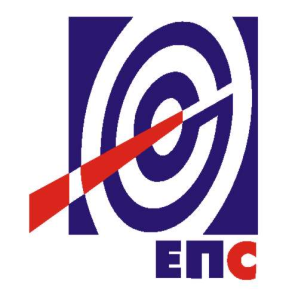 КОНКУРСНА ДОКУМЕНТАЦИЈАза подношење понуда у поступку јавне набавке мале вредностиза јавну набавку услуга бр.1000/0031/2016Медија мониторинг за потребе ЕПС-а                                                                                    К О М И С И Ј А                                                                      за спровођење ЈНМВ/1000/0031/2016                       формирана Решењем бр.12.01.181682/3-16 од 19.05.2016. године(заведено у ЈП ЕПС број 12.01.181682/10-16 од  22.06.2016. године)Београд, јун 2016. годинеНа основу члана 39, 61. и 124а. Закона о јавним набавкама („Сл. гласник РС” бр. 124/12, 14/15 и 68/15, у даљем тексту Закон),члана 6. Правилника о обавезним елементима конкурсне документације у поступцима јавних набавки и начину доказивања испуњености услова („Сл. гласник РС” бр. 86/15), Одлуке о покретању поступка јавне набавке број 12.01.181682/2-16 oд 19.05.2016. године и Решења о образовању комисије за јавну набавку број 12.01.181682/3-16 oд 19.05.2016. године припремљена је:КОНКУРСНА ДОКУМЕНТАЦИЈАза подношење понуда у поступку јавне набавке мале вредностиза јавну набавку услуга бр ЈНМВ/1000/0031/2016Садржај конкурсне документације:Укупан број страна документације: 78ОПШТИ ПОДАЦИ О ЈАВНОЈ НАБАВЦИПОДАЦИ О ПРЕДМЕТУ ЈАВНЕ НАБАВКЕ2.1 Опис предмета јавне набавке, назив и ознака из општег речника  набавкеОпис предмета јавне набавке:  Медија мониторинг за потребе ЕПС-а, односно преглед и анализа медија: штампани и електронски медији, интернет, електронски билтени (press, web и видео клипинг)различите анализе медијских садржаја; мерење ефеката медијских објаваклипинг са блогова, форума, социјалних мрежа и коментара web објаваНазив из општег речника набавке: Услуге у области односа са јавношћу Ознака из општег речника набавке: 79416000Детаљани подаци о предмету набавке наведени су у техничкој спецификацији (поглавље 3. Конкурсне документације)ТЕХНИЧКА СПЕЦИФИКАЦИЈА 3.1 Врста и обим услугаПредмет јавне набавке је набавка услуге праћења медијских објава у штампаним и електронским медијима на тему рада Електропривреде Србије, у оквиру договореног броја праћених медија, кључних тема и речи, за период од годину дана, почев од дана обостраног потписивања уговора, у поступку јавне набавке мале вредности. Уговор се потписује на период од годину дана. У току трајања уговора, Наручилац ће, у сарадњи са Извршиоцем, проверавати квалитет и евентуално кориговати облик и начин сарадње, у складу са потребама Наручиоца и могућностима Извршиоца.Медија мониторинг подразумева обавезу Понуђача да ће чувати пословне тајне и бринути о угледу Наручиоца. Због специфичности и величине компаније ЕПС, праћење медија подразумева велики број медија кључних речи и тема. Такође, теме и кључне речи би се током трајања уговора мењале/повећавале, пошто је ЕПС у фази сталних промена и реструктурирања. БАЗА ПОДАТАКА: Понуђач мора да поседује апликацију - базу података дневних прилога из медија. У бази би требало да постоје разврстани прилози по врсти медија у којима су објављени (штампана издања, интернет и телевизија), као и праћење друштвених мрежа и свих страница са RSS Feed.За штампана издања је неопходно постојање скенираног исечка за сваки прилог.За интернет издања је неопходно да за сваки прилог постоји pdf документ и линк ка страници на којој је објављен.За телевизијске прилоге је неопходно да постоји могућност да се ТВ прилог погледа из саме апликације. Неопходно је обезбедити ТРАНСКРИПТ за сваки ТВ прилог у којем се помиње директор ЈП ЕПС, директор/и огранака ЕПС-а, као и транскрипти који су од интереса за Наручиоца и који могу бити накнадно тражени од Извршиоца без додатне новчане накнаде.Неопходно је постојање могућности избора прилога од којих се после могу правити посебни pdf фајлови и слати на мејлинг листе.Апликација/база треба да буде доступна нон стоп и прилози треба да буду промптно уношени, мора да постоји време када је дати прилог унет на апликацију.Апликација/база мора да има могућност претраге по разним критеријумима (наслов, тема, оцена, медиј, време, кључне речи, аутори, рубрике и слично). Кључне речи и теме за праћење медија су:Електропривреда, ЕПС, Милорад Грчић, Бранко Ковачевић, Надзорни одбор ЕПС, електрична енергија, електроенергетски систем, преносни систем, струја, Министарство рударства и енергетике, хидроелектране, ветропарк, обновљиви извори енергије, ОИЕ, соларне електране, термоелектране, електране, дистрибуција/е, дистрибутивни систем, струјомер, бројило, смарт грид, далековод, генератор, трафо станица, угаљ, површински коп, диспечерски центар, редукције, хаваријска ограничења, распад система, електрификација, ЕМС, Електромрежа Србије, интелигентне мреже, ЕПС Дистрибуција, ЕПС Снабдевање, ОДС, Агенција за енергетику …Предмет позива за подношење понуда је прикупљање понуда за услуге - „Праћење појављивања Електропривреде Србије (медиjа мониторинг) у штампи, на телевизији и на интернету (press, TV и web clipping), анализа пронађених објава, мерење ефеката медијских објава, клипинг из садржаја блогова, форума, социјалних мрежа и web коментара објава“Дневни PRESS clipping (преглед штампе) и месечна анализа нађених објава у штампаним медијима (новинама), време и начин достављања, архивирање:Новине које се прате: дневна, недељна, двонедељна, локална, регионална и повремена издања, укључујући аутоматско ажурирање листе праћених медија када се нови појаве на тржишту – списак новина се налази у Прилогу „Списак медија“ конкурсне документације.Достављање: Дневни преглед штампе: сваког радног дана до 7,30 часова (понедељком – преглед штампе за суботу, недељу и понедељак) на e-mail: pr@eps.rsБез обзира на збирни преглед штампе преко викенда који се шаље у понедељак, понуђач треба да шаље преглед штампе за суботу и преглед штампе за недељу на мејл/ове које достави наручилац и то до 9,00 часова у суботу и до 9,00 часова у недељу.Наручилац захтева да понуђач одреди особу/е за контакт са наручиоцем 24 сата дневно. Месечна анализа прегледа штампе се доставља: до 5. у месецу за претходни месец на е-mail: sanja.roslavcev@eps.rs Формати за достављање:•	pdf формату (сви исечци су заједно у једном фајлу, поређани по  тиражу новина, од највећег ка најмањем)МЕСЕЧНА АНАЛИЗА ПРЕС треба да буде свеобухватна (да обухвата праћење дневних, недељних, локалних и повремених штампаних издања):ПРЕГЛЕД ШТАМПАНИХ МЕДИЈА (сваки појединачни текст приказати по данима, по медијима, рубрикама, теми, наслову, кратком садржају (опису), аутору, графичкој опремљености, жанр текстова: афирмативни, информативни, негативни; директно или индиректно помињање ЈП ЕПС-а; име ЈП ЕПС-а у наслову или у наднаслову)ТАБЕЛАРНИ ПРИКАЗ АНАЛИЗЕ ТЕКСТОВА У ШТАМПАНИМ МЕДИЈИМА (по медијима, укупном броју текстова, садржају текстова, жанру текстова: информативни, афирмативни, негативни; графичка опремљеност, име у наслову или поднаслову, директно или индиректно помињање ЈП ЕПС...)МЕДИЈСКА ЕКСПОНИРАНОСТ ДИРЕКТОРА ЕПС-а (по данима - навести: медиј, аутора, наслов, жанр текста,  кратак опис и графичка опремљеност)ПРЕГЛЕД (свих) НЕГАТИВНИХ ТЕКСТОВА - (по данима - навести: медиј, аутора, наслов, жанр текста, кратак опис и графичка опремљеност)ПРЕГЛЕД (свих) АФИРМАТИВНИХ ТЕКСТОВА (по данима - навести: медиј, аутора, наслов, жанр текста,  кратак опис и графичка опремљеност)ПРЕГЛЕД (свих) ИНФОРМАТИВНИХ ТЕКСТОВА (по данима - навести: медиј, аутора, наслов, жанр текста,  кратак опис и графичка опремљеност)ИНФОРМАТИВНИ ТЕКСТОВИ – најчешће спомињане теме (анализа садржаја)АФИРМАТИВНИ ТЕКСТОВИ – најчешће спомињане теме (анализа садржаја)НЕГАТИВНИ ТЕКСТОВИ – најчешће спомињане теме (анализа садржаја)Све табеле приказати и графички: у форми „пите“ и графиконаКВАЛИТАТИВНА МЕСЕЧНА АНАЛИЗА ОБЈАВА У ШТАМПАНИМ МЕДИЈИМА Наручилац задржава право истицања посебних захтева кад је реч о анализи штампаних медија.  Дневни TV clipping и месечна анализа снимљених објава у електронским медијима (телевизијама)Свакодневно праћење појављивања Јавног предузећа „Електропривреда Србије“ у електронским медијима и месечна анализа снимљених ТВ прилога. Списак ТВ станица налази се у Прилогу „Списак медија“.Праћење електронских медија на месечном нивоу треба да буде: редовно, свакодневно праћење свих централних информативних емисија у току 24 часа, економских, забавних емисија и свих других емисија за које се претпоставља да би могле бити интересантне за ЈП ЕПС, према Шеми праћења електронских медија која ће бити саставни део уговораНеопходно је ажурирање прилога који су доступни на апликацији у реалном времену, као и постављање времена када је прилог унет на апликацију због праћења ажурности.Шема праћења електронских медија треба да обухвата све ТВ станице које имају националну фреквенцију, поједине ТВ станице са регионалном и градском (Београд), фреквенцијом (као и локалном фреквенцијом по градовима у седиштима огранака ЕПС и у оквиру њих праћење свих емисија (информативне, забавне, контакт емисије, гостовања...)Понуђач мора да омогући и приступ наручиоцу преко ФТП протокола за снимљене ТВ прилоге.Достављање снимљених ТВ прилога на 2 CD-а сваког радног дана за претходни дан (понедељком се достављају прилози за петак, суботу и недељу) и то до 8,30 часова на адресу наручиоца (Београд, Балканска 13, 7. спрат, канцеларија 77)Могућност снимања на CD-у или DVD-у, емисија које јесу и које нису обухваћене Шемом праћења понуђача (према нашем захтеву путем e-maila или телефонског позива) и достављање тих емисија на ЦД-у на нашу адресу у најкраћем могућем рокуМЕСЕЧНА АНАЛИЗА ТВ - Анализа медијског садржаја пронађених и снимљених ТВ прилога на месечном нивоу којом је обухваћено:датум емитовања прилога (дневно и хронолошки)преглед по програмима и емисијама на којима се емитују прилозиброј објављених прилогаброј објављених прилога у којима се помиње нека особа из ЕПС-адужина емитованих прилогаанализа медија по темама (кључним речима)директно/индиректно помињање „Електропривреде Србије“оцена прилога (однос прилога са информативним, афирмативним и негативним садржајем)позиција прилога (почетак, средина или крај емисије)жанр прилогаграфички приказ анализе на два начина (дијаграм и „пита“) и табеларни приказ (свих информативних, афирмативних и негативних)табеларни приказ најзаступљенијих прилога (информативних, афирмативних и негативних)квалитативна месечна анализа ТВ прилогаДостављање анализе: Извештај (анализа) се доставља у електронској форми до 5. у текућем месецу за претходни месец.Наручилац задржава право истицања посебних захтева кад је реч о анализи објављених ТВ прилога. Дневни INTERNET clipping, на глобалној мрежи (интернету) – сајтовима, порталима и свим осталим електронским садржајима који су доступни преко интернета и месечна анализа свих објаваСвакодневно праћење појављивања Јавног предузећа „Електропривреда Србије“ на глобалној мрежи  (Интернету) – сајтовима, порталима и свим осталим електронским садржајима који су доступни преко интернета и месечна анализа свих објава.Неопходно је ажурирање прилога који су доступни на апликацији у реалном времену, као и постављање времена када је прилог унет на апликацију због праћења ажурностиМЕСЕЧНА АНАЛИЗА ИНТЕРНЕТ – свеобухватна и употребљива, на исти начин као и месечна анализа прес и ТВ, као и квалитативна месечна анализа интернет објава.Аларм клипинг, по посебном захтеву наручиоца – достављање у најкраћем могућем року на телефон и мејл који доставља Наручилац.Списак сајтова и портала налази се у Прилогу „Списак медија“. Процена вредности (мерење ефеката) медијских објава након појединих догађаја и кампања (по посебном захтеву) Након реализације неке медијске кампање или неког догађаја, Наручилац, по посебном захтеву, може тражити достављање процене вредности свих медијских објава везаних за ту кампању или догађај (табеларни и графички приказ).Наручилац задржава право да у току трајања уговора може тражити до 4 ванредне анализе које су од интереса за Наручиоца без додатних трошкова.Осим наведених  месечних анализа: МЕСЕЧНА АНАЛИЗА ПРЕС, МЕСЕЧНА АНАЛИЗА ТВ И МЕСЕЧНА АНАЛИЗА ИНТЕРНЕТ од понуђача очекујемо да достави и:СКРАЋЕНУ ЗБИРНУ МЕСЕЧНУ АНАЛИЗУ СВИХ МЕДИЈСКИХ ОБЈАВА, квалитативну и квантитативну, која садржи кључне показатеље објава, са укупном новчаном вредношћу медијских објава (штампа, тв и web).СКРАЋЕНУ ЗБИРНУ ГОДИШЊУ АНАЛИЗУ СВИХ МЕДИЈСКИХ ОБЈАВА, квалитативну и квантитативну, која садржи кључне показатеље објава, са укупном новчаном вредношћу медијских објава (штампа, тв и web). Годишња анализа свих медијских објава. Клипинг са блогова, форума, друштвених мрежа и коментара web објава (Facebook, Twitter, и све друге странице са RSS Feed) –  зa друштвене мреже је потребно да се прикаже прилог из ког се јасно види текст поруке, медиј у ком је објављен, аутор, датум и време објаве. Ажурирање информација са блогова, друштвених мрежа и коментара web објава мора да буде у реалном времену, промтно, такође мора да стоји време када је информација унета на апликацију.3.3 Рок извршења услуга, период важења УговораПонуђач је дужан да у обрасцу понуде и структуре цене наведе рокове за извршење предметне услуге. Предметна услуга се закључује на период од годину дана.Дневни PRESS clipping и месечна анализа нађених објава у штампаним медијима (новинама)- Дневни преглед штампе се доставља:Сваког радног дана до 7,30 часова (понедељком – преглед штампе за суботу, недељу и понедељак) на e-mail: pr@eps.rsБез обзира на збирни преглед штампе за суботу и недељу који се шаље у понедељак, понуђач треба да шаље преглед штампе за суботу и преглед штампе за недељу на мејл/ове које достави наручилац и то до 9,00 сати у суботу и до 9,00 сати у недељу.Наручилац захтева да понуђач одреди особу за контакт са наручиоцем 24 сата дневно. - Месечна анализа прегледа штампе се доставља: до 5. у месецу за претходни месец на е-mail: sanja.roslavcev@eps.rs Дневни TV clipping и месечна анализа снимљених објава у електронским медијима (телевизијама):- Ажурирање прилога који су доступни на апликацији у реалном времену, као и постављање времена када је прилог унет на апликацију због праћења ажурности- достављање снимљених ТВ прилога на 2 CD сваког радног дана за претходни дан (понедељком се достављају прилози за петак, суботу и недељу) и то до 7,30 сати на адресу наручиоца (Београд, Балканска 13, VI спрат, канц. 64)- достављање анализе снимљених ТВ прилога на е-маил и на CD, до 5. у текућем месецу за претходни месец е-mail sanja.roslavcev@eps.rsДневни INTERNET clipping, на глобалној мрежи  (интернету) – сајтовима, порталима и свим осталим електронским садржајима који су доступни преко интернета и месечна анализа свих објава. - Ажурирање прилога који су доступни на апликацији у реалном времену, као и постављање времена када је прилог унет на апликацију због праћења ажурности- сваког радног дана до 7,30 часова, уз преглед штампе (понедељком – преглед интернет објава за суботу, недељу и понедељак) на e-mail: pr@eps.rsБез обзира на збирни преглед интернет објава за суботу и недељу који се шаље у понедељак, понуђач треба да шаље преглед интернет објава за суботу и преглед интернет објава за недељу на мејл/ове које достави наручилац и то до 9,00 сати у суботу и до 9,00 сати у недељу.Достављање објава је у формату како је утврђено у техничкој спецификацији.Аларм клипинг, по посебном захтеву наручиоца – достављање у најкраћем могућем року, на број телефона који Наручилац одреди.Клипинг са блогова, форума, друштвених мрежа и коментара web објава:Ажурирање прилога који су доступни на апликацији у реалном времену, као и постављање времена када је прилог унет на апликацију због праћења ажурности3.4. Место извршења услуга: на адресу Наручиоца Јавно предузеће “Електропривреда Србијеˮ Београд, 11000 Београд, Балканска 13. 3.5. Квалитативни и квантитативни пријем Наручилац је у обавези да изврши квалитативан пријем предмета Услуге у погледу квалитета и обима Услуге. УСЛОВИ ЗА УЧЕШЋЕ У ПОСТУПКУ ЈАВНЕ НАБАВКЕ ИЗ ЧЛ. 75. И 76. ЗАКОНА О ЈАВНИМ НАБАВКАМА И УПУТСТВО КАКО СЕ ДОКАЗУЈЕ ИСПУЊЕНОСТ ТИХ УСЛОВАПонуда понуђача који не докаже да испуњава наведене обавезне услове из тачака 1. до 4 овог обрасца, биће одбијена као неприхватљива.1. Сваки подизвођач мора да испуњава услове из члана 75. став 1. тачка 1), 2) и 4) Закона, што доказује достављањем доказа наведених у овом одељку. Доказ из члана 75.став 1.тачка 5) Закона доставља се за део набавке који ће се вршити преко подизвођача.2. Сваки понуђач из групе понуђача  која подноси заједничку понуду мора да испуњава услове из члана 75. став 1. тачка 1), 2) и 4) Закона, што доказује достављањем доказа наведених у овом одељку.3. Докази о испуњености услова из члана 77. Закона могу се достављати у неовереним копијама. Наручилац може пре доношења одлуке о додели уговора, захтевати од понуђача, чија је понуда на основу извештаја комисије за јавну набавку оцењена као најповољнија да достави на увид оригинал или оверену копију свих или појединих доказа.Ако понуђач у остављеном, примереном року који не може бити краћи од пет дана, не достави на увид оригинал или оверену копију тражених доказа, наручилац ће његову понуду одбити као неприхватљиву.4. Лице уписано у Регистар понуђача није дужно да приликом подношења понуде доказује испуњеност обавезних услова за учешће у поступку јавне набавке, односно Наручилац не може одбити као неприхватљиву, понуду зато што не садржи доказ одређен Законом или Конкурсном документацијом, ако је понуђач, навео у понуди интернет страницу на којој су тражени подаци јавно доступни. У том случају понуђач може, да у Изјави (која мора бити потписана и оверена), да наведе да је уписан у Регистар понуђача. Уз наведену Изјаву, понуђач може да достави и фотокопију Решења о упису понуђача у Регистар понуђача.  На основу члана 79. став 5. Закона понуђач није дужан да доставља следеће доказе који су јавно доступни на интернет страницама надлежних органа, и то:1)извод из регистра надлежног органа:-извод из регистра АПР: www.apr.gov.rs2)докази из члана 75. став 1. тачка 1) ,2) и 4) Закона-регистар понуђача: www.apr.gov.rs5. Уколико је доказ о испуњености услова електронски документ, понуђач доставља копију електронског документа у писаном облику, у складу са законом којим се уређује електронски документ.6. Ако понуђач има седиште у другој држави, наручилац може да провери да ли су документи којима понуђач доказује испуњеност тражених услова издати од стране надлежних органа те државе.7. Ако понуђач није могао да прибави тражена документа у року за подношење понуде, због тога што она до тренутка подношења понуде нису могла бити издата по прописима државе у којој понуђач има седиште и уколико уз понуду приложи одговарајући доказ за то, наручилац ће дозволити понуђачу да накнадно достави тражена документа у примереном року.8. Ако се у држави у којој понуђач има седиште не издају докази из члана 77. став 1. Закона, понуђач може, уместо доказа, приложити своју писану изјаву, дату под кривичном и материјалном одговорношћу оверену пред судским или управним органом, јавним бележником или другим надлежним органом те државе9. Понуђач је дужан да без одлагања, а најкасније у року од пет дана од дана настанка промене у било којем од података које доказује, о тој промени писмено обавести наручиоца и да је документује на прописани начин.Испуњеност обавезних услова из члана 75. став 1. осим услова из члана 75. став 1. тачка 5. (важећа дозвола надлежног органа за обављање делатности која је предмет јавне набавке ако је таква дозвола предвиђена посебним прописом), сходно ставу 4. члана 77. Закона, понуђач доказује достављањем Изјаве (Образац бр.5) којом под пуном материјалном и кривичном одговорношћу, потврђује да испуњава услове за учешће у поступку јавне набавке. Сваки подизвођач мора да испуњава услове из члана 75. став 1. тачка 1), 2) и 4) Закона, што доказује достављањем тражене Изјаве (Образац бр.5А). Сваки понуђач из групе понуђача  која подноси заједничку понуду мора да испуњава услове из члана 75. став 1. тачка 1), 2) и 4) Закона, што доказује достављањем тражене Изјаве (Образац бр.5).Ако је понуђач доставио Изјаву из члана 77.став 4 Закона, Наручилац може да пре доношења одлуке о додели уговора од понуђача чија понуда је изабрана као најповољнија затражити да достави копију захтеваних доказа о испуњености услова, а може и да затражи на увид оригинал или оверену копију свих или појединих доказа.Наручилац може и од осталих понуђача затражити да доставе копију захтеваних доказа о испуњености услова.Понуђач је дужан да у остављеном примереном року који не може бити краћи од 5 (пет) дана од дана пријема писменог захтева Наручиоца, достави тражене доказе.Ако понуђач у остављеном, примереном року који не може бити краћи од 5 (пет) дана не достави тражене доказе, његова понуда ће се одбити као неприхватљива.5. КРИТЕРИЈУМ ЗА ДОДЕЛУ УГОВОРАУ случају да две или више понуда имају једнаку најнижу цену, као најповољнија ће бити изабрана понуда понуђача који у Обрасцу понуде и структури цене понуди нижу укупну месечну цену за услугу – „Дневни PRESS clipping и месечна анализа нађених објава у штампаним медијима (новинама).“Критеријум за оцењивање понуда Најнижа понуђена цена, заснива се на понуђеној цени као једином критеријуму, где понуђена цена представља збир понуђених укупних цена за све услуге наведене у Обрасцу понуде и структуре цене.Резервни критеријумУколико две или више понуда имају исту најнижу понуђену цену, као најповољнија биће изабрана понуда оног понуђача који у Обрасцу понуде и структури цене понуди нижу укупну месечну цену за услугу – „Дневни PRESS clipping и месечна анализа нађених објава у штампаним медијима (новинама).“6.  УПУТСТВО ПОНУЂАЧИМА КАКО ДА САЧИНЕ ПОНУДУКонкурсна документација садржи Упутство понуђачима како да сачине понуду и потребне податке о захтевима Наручиоца у погледу садржине понуде, као и услове под којима се спроводи поступак избора најповољније понуде у поступку јавне набавке.Понуђач мора да испуњава све услове одређене Законом о јавним набавкама (у даљем тексту: Закон) и конкурсном документацијом. Понуда се припрема и доставља на основу позива, у складу са конкурсном документацијом, у супротном, понуда се одбија као неприхватљива.Језик на којем понуда мора бити састављенаНаручилац је припремио конкурсну документацију на српском језику и водиће поступак јавне набавке на српском језику. Понуда са свим прилозима мора бити сачињена на српском језику.Прилози који чине саставни део понуде, достављају се на српском језику. Уколико је неки прилог (доказ или документ) на страном језику, он мора бити преведен на српски језик и оверен од стране овлашћеног преводиоца, у супротном ће понуда бити одбијена као неприхватљива.Начин састављања и подношења понудеПонуђач је обавезан да сачини понуду тако што Понуђач уписује тражене податке у обрасце који су саставни део конкурсне документације и оверава је печатом и потписом законског заступника, другог заступника уписаног у регистар надлежног органа или лица овлашћеног од стране законског заступника уз доставу овлашћења у понуди. Доставља их заједно са осталим документима који представљају обавезну садржину понуде.Препоручује се да сви документи поднети у понуди  буду нумерисани и повезани у целину (јемствеником, траком и сл.), тако да се појединачни листови, односно прилози, не могу накнадно убацивати, одстрањивати или замењивати. Препоручује се да се нумерација поднете документације и образаца у понуди изврши на свакоj страни на којој има текста, исписивањем “1 од н“, „2 од н“ и тако све до „н од н“, с тим да „н“ представља укупан број страна понуде.Препоручује се да доказе који се достављају уз понуду, а због своје важности не смеју бити оштећени, означени бројем (банкарска гаранција, меница), стављају се у посебну фолију, а на фолији се видно означава редни број странице листа из понуде. Фолија се мора залепити при врху како би се докази, који се због своје важности не смеју оштетити, заштитили.Понуђач подноси понуду у затвореној коверти или кутији, тако да се при отварању може проверити да ли је затворена, као и када, на адресу: Јавно предузеће „Електропривреда Србије“, ПАК 103925 писарница - са назнаком: „Понуда за јавну набавку –Медија мониторинг за потребе ЕПС-а- Јавна набавка број ЈНМВ/1000/0031/2016 - НЕ ОТВАРАТИ“. На полеђини коверте обавезно се уписује тачан назив и адреса понуђача, телефон и факс понуђача, као и име и презиме овлашћеног лица за контакт.У случају да понуду подноси група понуђача, на полеђини коверте је пожељно назначити да се ради о групи понуђача и навести називе и адресу свих чланова групе понуђача.Уколико понуђачи подносе заједничку понуду, група понуђача може да се определи да обрасце дате у конкурсној документацији потписују и печатом оверавају сви понуђачи из групе понуђача или група понуђача може да одреди једног понуђача из групе који ће потписивати и печатом оверавати обрасце дате у конкурсној документацији, изузев образаца који подразумевају давање изјава под материјалном и кривичном одговорношћу морају бити потписани и оверени печатом од стране сваког понуђача из групе понуђача.У случају да се понуђачи определе да један понуђач из групе потписује и печатом оверава обрасце дате у конкурсној документацији (изузев образаца који подразумевају давање изјава под материјалном и кривичном одговорношћу), наведено треба дефинисати споразумом којим се понуђачи из групе међусобно и према наручиоцу обавезују на извршење јавне набавке, а који чини саставни део заједничке понуде сагласно чл. 81. Закона. Уколико је неопходно да понуђач исправи грешке које је направио приликом састављања понуде и попуњавања образаца из конкурсне документације, дужан је да поред такве исправке стави потпис особе или особа које су потписале образац понуде и печат понуђача. Обавезна садржина понудеСадржину понуде, поред Обрасца понуде, чине и сви остали докази Изјаве о испуњености услова из чл. 75. Закона о јавним набавкама, предвиђени чл. 77. Закона, који су наведени у конкурсној документацији, као и сви тражени прилози и изјаве (попуњени, потписани и печатом оверени) на начин предвиђен следећим ставом ове тачке:Образац понуде  (Образац 1. Конкурсне документације)Структура цене    (Образац 2. Конкурсне документације)Изјава о независној понуди (Образац 3. Конкурсне документације)Изјава у складу са чланом 75. став 2. Закона  (Образац 4. Конкурсне документације)Изјава којом понуђач потврђује да испуњавања услов за учешће у поступку јавне набавке, осим услова из чл.75 став 1.тачка 5) Закона (Образац 5. Конкурсне документације)Изјава којом подизвођач потврђује да испуњавања услове за учешће у поступку јавне набавке, осим услова из чл.75 став 1.тачка 5) Закона , у случају подношења понуде са подизвођачем (Образац 5А. Конкурсне документације)Образац трошкова припреме понуде, ако понуђач захтева надокнаду трошкова у складу са чл.88 Закона (Образац 6. Конкурсне документације)Споразум учесника заједничке понуде (у случају да је заједничка понуда) (Прилог 1. Конкурсне документације)Овлашћење из тачке 6.2 Конкурсне документације Средство финансијског обезбеђења за озбиљност понуде (Прилог 2. Конкурсне документације)Резервни списак извршилаца који ће бити ангажовани у извршењу услуга које су предмет (Образац 7. Конкурсне документације)потписан и печатом оверен Списак медија за мониторинг (Прилог 4. Конкурсне документације)обрасци, изјаве и докази одређене тачком 6.9 или 6.10 овог упутства у случају да понуђач подноси понуду са подизвођачем или заједничку понуду подноси група понуђачапотписан и печатом оверен образац „Модел уговора“ (пожељно је да буде попуњен)  (Образац 8. Конкурсне документације)потписан и печатом оверен образац Модел уговора о чувању пословне тајне и поверљивих информација (Образац 9. Конкурсне документације)Техничка спецификација конкурсне документације: пробни Медија мониторинг и анализе за 23.06. и 24.06.2016.: Дневни PRESS clipping и анализа нађених објава у штампаним медијима (новинама) – доставити у папирној форми и на CDДневни TV clipping и анализа снимљених објава у електронским медијима (телевизијама) – ТВ прилоге доставити на CD, анализу доставити у папирној формиДневни INTERNET clipping, на глобалној мрежи  (интернету) – сајтовима, порталима и свим осталим електронским садржајима који су доступни преко интернета и анализа свих објава – доставити у папирној формиИзвештај са блогова, форума, друштвених мрежа и коментара web објава – доставити привремену шифру за приступ подацима. У папирној форми и описати начин функционисања  ове услугеНаручилац ће одбити као неприхватљиве све понуде које не испуњавају услове из позива за подношење понуда и конкурсне документације.Наручилац ће одбити као неприхватљиву понуду понуђача, за коју се у поступку стручне оцене понуда утврди да докази који су саставни део понуде садрже неистините податке. Подношење и отварање понудаБлаговременим се сматрају понуде које су примљене, у складу са Позивом за подношење понуда објављеним на Порталу јавних набавки, без обзира на начин на који су послате.Ако је понуда поднета по истеку рока за подношење понуда одређеног у позиву, сматраће се неблаговременом, а Наручилац ће по окончању поступка отварања понуда, овакву понуду вратити неотворену понуђачу, са назнаком да је поднета неблаговремено.Комисија за јавне набавке ће благовремено поднете понуде јавно отворити дана наведеном у Позиву за подношење понуда у просторијама Јавног предузећа „Електропривреда Србије“ Београд, ул. Балканска бр.13, сала на другом спрату.Представници понуђача који учествују у поступку јавног отварања понуда, морају да пре почетка поступка јавног отварања доставе Комисији за јавне набавке писано овлашћењеза учествовање у овом поступку, ( пожељно је да буде издато на меморандуму понуђача), заведено и оверено печатом и потписом законског заступника понуђача или другог заступника уписаног у регистар надлежног органа или лица овлашћеног од стране законског заступника уз доставу овлашћења у понуди.Комисија за јавну набавку води записник о отварању понуда у који се уносе подаци у складу са Законом.Записник о отварању понуда потписују чланови комисије и присутни овлашћени представници понуђача, који преузимају примерак записника.Наручилац ће у року од три (3) дана од дана окончања поступка отварања понуда поштом или електронским путем доставити записник о отварању понуда понуђачима који нису учествовали у поступку отварања понуда.Начин подношења понудеПонуђач може поднети само једну понуду.Понуду може поднети понуђач самостално, група понуђача, као и понуђач са подизвођачем.Понуђач који је самостално поднео понуду не може истовремено да учествује у заједничкој понуди или као подизвођач. У случају да понуђач поступи супротно наведеном упутству свака понуда понуђача у којој се појављује биће одбијена. Понуђач може бити члан само једне групе понуђача која подноси заједничку понуду, односно учествовати у само једној заједничкој понуди. Уколико је понуђач, у оквиру групе понуђача, поднео две или више заједничких понуда, Наручилац ће све такве понуде одбити.Понуђач који је члан групе понуђача не може истовремено да учествује као подизвођач. У случају да понуђач поступи супротно наведеном упутству свака понуда понуђача у којој се појављује биће одбијена. Измена, допуна и опозив понудеУ року за подношење понуде понуђач може да измени или допуни већ поднету понуду писаним путем, на адресу Наручиоца, са назнаком „ИЗМЕНА – ДОПУНА - Понуде за јавну набавку услуге –Медија мониторинг за потребе ЕПС-а - Јавна набавка број ЈНМВ/1000/0031/2016 – НЕ ОТВАРАТИ“.У случају измене или допуне достављене понуде, Наручилац ће приликом стручне оцене понуде узети у обзир измене и допуне само ако су извршене у целини и према обрасцу на који се, у већ достављеној понуди,измена или допуна односи.У року за подношење понуде понуђач може да опозове поднету понуду писаним путем, на адресу Наручиоца, са назнаком „ОПОЗИВ - Понуде за јавну набавку услуге –Медија мониторинг за потребе ЕПС-а - Јавна набавка број ЈНМВ/1000/0031/2016– НЕ ОТВАРАТИ“.У случају опозива поднете понуде пре истека рока за подношење понуда, Наручилац такву понуду неће отварати, већ ће је неотворену вратити понуђачу.ПартијеНабавка није обликована по партијама.Понуда са варијантамаПонуда са варијантама није дозвољена. Подношење понуде са подизвођачимаПонуђач је дужан да у понуди наведе да ли ће извршење набавке делимично поверити подизвођачу. Ако понуђач у понуди наведе да ће делимично извршење набавке поверити подизвођачу, дужан је да наведе:- назив подизвођача, а уколико уговор између наручиоца и понуђача буде закључен, тај подизвођач ће бити наведен у уговору;- проценат укупне вредности набавке који ће поверити подизвођачу, а који не може бити већи од 50% као и део предметне набавке који ће извршити преко подизвођача.Понуђач у потпуности одговара наручиоцу за извршење уговорене набавке, без обзира на број подизвођача и обавезан је да наручиоцу, на његов захтев, омогући приступ код подизвођача ради утврђивања испуњености услова.Обавеза понуђача је да за подизвођача достави доказе о испуњености обавезних услова из члана 75. став 1. тачка 1), 2) и 4) Закона наведених у одељку Услови за учешће из члана 75. Закона и Упутство како се доказује испуњеност тих услова, што доказује достављањем Изјаве Образац 5А. Све обрасце у понуди потписује и оверава понуђач, изузев образаца под пуном материјалном и кривичном одговорношћу,које попуњава, потписује и оверава сваки подизвођач у своје име.Понуђач не може ангажовати као подизвођача лице које није навео у понуди, у супротном наручилац ће реализовати средство обезбеђења и раскинути уговор, осим ако би раскидом уговора наручилац претрпео знатну штету. Добављач може ангажовати као подизвођача лице које није навео у понуди, ако је на страни подизвођача након подношења понуде настала трајнија неспособност плаћања, ако то лице испуњава све услове одређене за подизвођача и уколико добије претходну сагласност Наручиоца. Наручилац може на захтев подизвођача и где природа предмета набавке то дозвољава пренети доспела потраживања директно подизвођачу, за део набавке који се извршава преко тог подизвођача. Пре доношења одлуке  о преношењу доспелих потраживања директно подизвођачу наручилац ће омогућити добављачу да у року од 5 дана од дана добијања позива наручиоца приговори уколико потраживање није доспело. Све ово не утиче на правило да понуђач (добављач) у потпуности одговара наручиоцу за извршење обавеза из поступка јавне набавке, односно за извршење уговорних обавеза , без обзира на број подизвођача.Наручилац у овом поступку не предвиђа примену одредби става 9. и 10. члана 80. Закона.Подношење заједничке понудеУ случају да више понуђача поднесе заједничку понуду, они као саставни део понуде морају доставити Споразум о заједничком извршењу набавке, којим се међусобно и према Наручиоцу обавезују на заједничко извршење набавке, који обавезно садржи податке прописане члан 81. став 4. и 5.Закона о јавним набавкама и то: податке о члану групе који ће бити Носилац посла, односно који ће поднети понуду и који ће заступати групу понуђача пред Наручиоцем;опис послова сваког од понуђача из групе понуђача у извршењу уговора.Сваки понуђач из групе понуђача  која подноси заједничку понуду мора да испуњава услове из члана 75.  став 1. тачка 1), 2) и 4) Закона, наведене у одељку Услови за учешће из члана 75. Закона и Упутство како се доказује испуњеност тих услова, што доказује достављањем Изјаве Образац 5 . Услов из члана 75.став 1.тачка 5. Закона, обавезан је да испуни понуђач из групе понуђача којем је поверено извршење дела набавке за које је неопходна испуњеност тог услова.У случају заједничке понуде групе понуђача обрасце под пуном материјалном и кривичном одговорношћу попуњава, потписује и оверава сваки члан групе понуђача у своје име.( Образац 3. Изјаве о независној понуди и Образац 4. изјаве у складу са чланом 75. став 2. Закона).Понуђачи из групе понуђача одговорају неограничено солидарно према наручиоцу.Понуђена ценаЦена се исказује у динарима, без пореза на додату вредност.У случају да у достављеној понуди није назначено да ли је понуђена цена са или без пореза на додату вредност, сматраће се сагласно Закону, да је иста без пореза на додату вредност. Јединичне цене и укупно понуђена цена морају бити изражене са две децимале у складу са правилом заокруживања бројева. У случају рачунске грешке меродавна ће бити јединична цена.Понуда која је изражена у две валуте, сматраће се неприхватљивом.Понуђена цена укључује све трошкове везане за реализацију предметне услуге.Ако је у понуди исказана неуобичајено ниска цена, Наручилац ће поступити у складу са чланом 92. Закона.Рок извршења услугаПредметна услуга се набавља на годину дана, почев од дана закључења Уговора.Дневни PRESS clipping и месечна анализа нађених објава у штампаним медијима (новинама)- Дневни преглед штампе се доставља:Сваког радног дана до 7,30 часова (понедељком – преглед штампе за суботу, недељу и понедељак) на e-mail: pr@eps.rsБез обзира на збирни преглед штампе за суботу и недељу који се шаље у понедељак, понуђач треба да шаље преглед штампе за суботу и преглед штампе за недељу на мејл/ове које достави наручилац и то до 9,00 сати у суботу и до 9,00 сати у недељу.Ажурирање прилога који су доступни на апликацији у реалном времену, као и постављање времена када је прилог унет на апликацију због праћења ажурностиНаручилац захтева да понуђач одреди особу за контакт са наручиоцем 24 сата дневно. - Месечна анализа прегледа штампе се доставља: до 5. у месецу за претходни месец на е-mail: sanja.roslavcev@eps.rs  Дневни TV clipping и месечна анализа снимљених објава у електронским медијима (телевизијама):- Ажурирање прилога који су доступни на апликацији у реалном времену, као и постављање времена када је прилог унет на апликацију због праћења ажурности- достављање снимљених ТВ прилога на 2 CD сваког радног дана за претходни дан (понедељком се достављају прилози за петак, суботу и недељу) и то до 7,30 сати на адресу наручиоца (Београд, Балканска 13, VI спрат, канц. 64)- достављање анализе снимљених ТВ прилога на е-маил и на CD, до 5. у текућем месецу за претходни месец е-mail sanja.roslavcev@eps.rsДневни INTERNET clipping, на глобалној мрежи  (интернету) – сајтовима, порталима и свим осталим електронским садржајима који су доступни преко интернета и месечна анализа свих објава. - Ажурирање прилога који су доступни на апликацији у реалном времену, као и постављање времена када је прилог унет на апликацију због праћења ажурности- сваког радног дана до 7,30 часова, уз преглед штампе (понедељком – преглед интернет објава за суботу, недељу и понедељак) на e-mail: pr@eps.rsБез обзира на збирни преглед интернет објава за суботу и недељу који се шаље у понедељак, понуђач треба да шаље преглед интернет објава за суботу и преглед интернет објава за недељу на мејл/ове које достави наручилац и то до 9,00 сати у суботу и до 9,00 сати у недељу.Достављање објава је у формату како је утврђено у техничкој спецификацији.Аларм клипинг, по посебном захтеву наручиоца – достављање у најкраћем могућем року, на број телефона који Наручилац одреди.Клипинг са блогова, форума, друштвених мрежа и коментара web објава (Facebook, Twitter, и све друге странице са RSS Feed)Постављање објаве у реалном времену. Ажурирање прилога који су доступни на апликацији у реалном времену, као и постављање времена када је прилог унет на апликацију због праћења ажурностиНачин и услови плаћањаКорисник услуге се обавезује да Пружаоцу услуге плати извршене услуге на следећи начин:•	100% укупне вредности извршене месечне услуге са припадајућим порезом на додату вредност биће плаћено након извршења месечне  Услуге, у року до 45 (словима: четрдесет пет) дана од дана пријема исправног рачуна издатог на основу прихваћеног и одобреног месечног извештаја о извршеној услузи. Рачун мора бити достављен на адресу наручиоца: Јавно предузеће „Електропривреда Србије“ Београд, Царице Милице бр.2, ПИБ (103920327), са обавезним прилогом, месечни извештај о извршеној услузи.Рок важења понудеПонуда мора да важи најмање 60 (словима:шездесет) дана од дана отварања понуда. У случају да понуђач наведе краћи рок важења понуде, понуда ће бити одбијена, као неприхватљива. Средства финансијског обезбеђењаНаручилац користи право да захтева средстава финансијског обезбеђења (у даљем тексу СФО) којим понуђачи обезбеђују испуњење својих обавеза у поступку јавне набавке мале вредности (достављају се уз понуду), као и испуњење својих уговорних обавеза (достављају се по закључењу уговора или по извршењу).Сви трошкови око прибављања средстава обезбеђења падају на терет понуђача, а и исти могу бити наведени у Обрасцу трошкова припреме понуде.Члан групе понуђача може бити налогодавац СФО.СФО морају да буду у валути у којој је и понуда.Ако се за време трајања Уговора промене рокови за извршење уговорне обавезе, важност  СФО мора се продужити. 6.15.1. СФО за озбиљност понудеРок важења СФО за озбиљност понуде мора да буде минимум 30 календарских дана дужи од рока важења понуде (опција понуде).Износ СФО за озбиљност понуде је  10% вредности понуде без ПДВ.Основи за наплату СФО за озбиљност понуде су:- уколико понуђач након истека рока за подношење понуда повуче, опозове или измени своју понуду;- уколико понуђач коме је додељен уговор благовремено не потпише уговор о јавној набавци;- уколико понуђач коме је додељен уговор не поднесе исправно средство обезбеђења за добро извршење посла/повраћај аванса у складу са захтевима из конкурсне документације.6.15.2. СФО за добро извршење послаРок важења СФО за добро извршење посла мора да буде минимум 30 календарских дана дужи од рока важења уговора.Износ СФО за добро извршење посла је 10% од вредности уговора без ПДВ.Основ за наплату СФО за добро извршење посла је: случај да друга уговорна страна не испуни било коју уговорну обавезу.Понуђач је дужан да достави следећа средства финансијског обезбеђења:У понуди:Меница за озбиљност понудеПонуђач је обавезан да уз понуду Наручиоцу достави:1)  бланко сопствену меницу за озбиљност понуде која јеиздата са клаузулом „без протеста“ и „без извештаја“ потписана од стране законског заступника или лица по овлашћењу  законског заступника, на начин који прописује Закон о меници ("Сл. лист ФНРЈ" бр. 104/46, "Сл. лист СФРЈ" бр. 16/65, 54/70 и 57/89 и "Сл. лист СРЈ" бр. 46/96, Сл. лист СЦГ бр. 01/03 Уст. повеља)евидентирана у Регистру меница и овлашћења кога води Народна банка Србије у складу са Одлуком о ближим условима, садржини и начину вођења регистра меница и овлашћења („Сл. гласник РС“ бр. 56/11 и 80/15) и то документује овереним захтевом пословној банци да региструје меницу са одређеним серијским бројем, основ на основу кога се издаје меница и менично овлашћење (број ЈН) и износ из основа (тачка 4. став 2. Одлуке).Менично писмо – овлашћење којим понуђач овлашћује наручиоца да може наплатити меницу  на износ од 10% од вредности понуде (без ПДВ) са роком важења минимално 30 дана дужим од рока важења понуде, с тим да евентуални продужетак рока важења понуде има за последицу и продужење рока важења менице и меничног овлашћења, које мора бити издато на основу Закона о меници. овлашћење којим законски заступник овлашћује лица за потписивање менице и меничног овлашћења за конкретан посао, у случају да меницу и менично овлашћење не потписује законски заступник понуђача;Напомена: осим износа израженог у %, може се захтевати и конкретан (фиксан) износ у односу на процењену вредност ЈН, вредност Уговора....2)  фотокопију важећег Картона депонованих потписа овлашћених лица за располагање новчаним средствима понуђача код  пословне банке, оверену од стране банке на дан издавања менице и меничног овлашћења (потребно је да се поклапају датум са меничног овлашћења и датум овере банке на фотокопији депо картона),3)  фотокопију ОП обрасца.4)  Доказ о регистрацији менице у Регистру меница Народне банке Србије (фотокопија  Захтева за регистрацију менице од стране пословне банке која је извршила регистрацију менице или извод са интернет странице Регистра меница и овлашћења НБС) У  случају  да  изабрани  Понуђач  после  истека  рока  за  подношење  понуда,  а  у  року важења  опције  понуде,  повуче  или  измени  понуду,   не  потпише  Уговор  када  је његова  понуда  изабрана  као  најповољнија или не достави средство финансијског обезбеђења које је захтевано уговором, Наручилац  има  право  да  изврши  наплату бланко сопствене менице  за  озбиљност  понуде.Меница ће бити враћена Продавцу у року од осам дана од дана предаје Наручиоцу средства финансијског обезбеђења која су захтевана у закљученом уговору.Меница ће бити враћена понуђачу са којим није закључен уговор одмах по закључењу уговора са понуђачем чија понуда буде изабрана као најповољнија.Уколико средство финансијског обезбеђења није достављено у складу са захтевом из Конкурсне документације понуда ће бити одбијена као неприхватљива због битних недостатака.У року од 10 дана од закључења УговораМеницу као гаранцију добро извршење послаМеница за добро извршење посла Понуђач је обавезан да Наручиоцу достави:бланко сопствену меницу за добро извршење посла са клаузулом „без протеста“, потписану од стране законског заступника или лица по овлашћењу законског заступника, на начин који прописује Закон о меници ("Сл. лист ФНРЈ" бр. 104/46, "Сл. лист СФРЈ" бр. 16/65, 54/70 и 57/89 и "Сл. лист СРЈ" бр. 46/96, Сл. лист СЦГ бр. 01/03 Уст. повеља)неопозиво и безусловно Менично писмо – овлашћење којим понуђач овлашћује наручиоца да може наплатити меницу  на износ од 10% од вредности уговора (без ПДВ) са роком важења минимално 30 дана дужим од рока важења уговора, с тим да евентуални продужетак рока важења уговора има за последицу и продужење рока важења менице и меничног овлашћења, Напомена: осим износа израженог у %, може се захтевати и конкретан (фиксан) износ у односу на процењену вредност ЈН, вредност Уговора..фотокопију важећег Картона депонованих потписа овлашћених лица за располагање новчаним средствима понуђача код  пословне банке, оверену од стране банке на дан издавања менице и меничног овлашћења (потребно је да се поклапају датум са меничног овлашћења и датум овере банке на фотокопији депо картона),фотокопију ОП обрасца.Доказ о регистрацији менице у Регистру меница Народне банке Србије (фотокопија  Захтева за регистрацију менице од стране пословне банке која је извршила регистрацију менице или извод са интернет странице Регистра меница и овлашћења НБС) Меница може бити наплаћена у случају да изабрани понуђач не буде извршавао своје уговорне обавезе у роковима и на начин предвиђен уговором. Достављање средстава финансијског обезбеђењаСредство финансијског обезбеђења за озбиљност понуде доставља се као саставни део понуде и гласи на Јавно предузеће „Електропривреда Србије“ Београд, Улица Балканска бр.13, Београдса назнаком: Средство финансијског обезбеђења за ЈНМВ бр. 1000/0031/2016Средство финансијског обезбеђења за добро извршење посла  гласи на Јавно предузеће „Електропривреда Србије“ Београд, Улица Балканска бр.13, Београд  и доставља се лично или поштом на адресу:  Улица Балканска бр.13са назнаком: Средство финансијског обезбеђења за ЈНМВ бр. 1000/0031/2016Начин означавања поверљивих података у понудиПодаци које понуђач оправдано означи као поверљиве биће коришћени само у току поступка јавне набавке у складу са позивом и неће бити доступни ником изван круга лица која су укључена у поступак јавне набавке. Ови подаци неће бити објављени приликом отварања понуда и у наставку поступка. Наручилац може да одбије да пружи информацију која би значила повреду поверљивости података добијених у понуди. Као поверљива, понуђач може означити документа која садрже личне податке, а које не садржи ни један јавни регистар, или која на други начин нису доступна, као и пословне податке који су прописима одређени као поверљиви. Наручилац ће као поверљива третирати она документа која у десном горњем углу великим словима имају исписано „ПОВЕРЉИВО“.Наручилац не одговара за поверљивост података који нису означени на горе наведени начин.Ако се као поверљиви означе подаци који не одговарају горе наведеним условима, Наручилац ће позвати понуђача да уклони ознаку поверљивости. Понуђач ће то учинити тако што ће његов представник изнад ознаке поверљивости написати „ОПОЗИВ“, уписати датум, време и потписати се.Ако понуђач у року који одреди Наручилац не опозове поверљивост докумената, Наручилац ће третирати ову понуду као понуду без поверљивих података.Наручилац је дужан да доследно поштује законите интересе понуђача, штитећи њихове техничке и пословне тајне у смислу закона којим се уређује заштита пословне тајне.Неће се сматрати поверљивим докази о испуњености обавезних услова, цена и други подаци из понуде који су од значаја за примену  критеријума и рангирање понуде. Поштовање обавеза које произлазе из прописа о заштити на раду и других прописаПонуђач је дужан да при састављању понуде изричито наведе да је поштовао обавезе које произлазе из важећих прописа о заштити на раду, запошљавању и условима рада, заштити животне средине, као и да нема забрану обављања делатности која је на снази у време подношења понуде (Образац 4. из конкурсне документације).Накнада за коришћење патенатаНакнаду за коришћење патената, као и одговорност за повреду заштићених права интелектуалне својине трећих лица сноси понуђач.Начело заштите животне средине и обезбеђивања енергетске ефикасностиНаручилац је дужан да набавља услуге која не загађују, односно који минимално утичу на животну средину, односно који обезбеђују адекватно смањење потрошње енергије – енергетску ефикасност.Додатне информације и објашњењаЗаинтерсовано лице може, у писаном облику, тражити од Наручиоца додатне информације или појашњења у вези са припремањем понуде,при чему може да укаже Наручиоцу и на евентуално уочене недостатке и неправилности у конкурсној документацији, најкасније пет дана пре истека рока за подношење понуде, на адресу Наручиоца, са назнаком: „ОБЈАШЊЕЊА – позив за јавну набавку број ЈНМВ/1000/0031/2016“ или електронским путем на е-mail адресу:marko.vujakovic@eps.rs и nina.nikolajevic@eps.rs ,радним данима (понедељак – петак) у времену од 08 до 15 часова. Захтев за појашњење примљен после наведеног времена или током викенда/нерадног дана биће евидентиран као примљен првог следећег радног дана.Наручилац ће у року од три дана по пријему захтева објавити Одговор на захтев на Порталу јавних набавки и својој интернет страници.Тражење додатних информација и појашњења телефоном није дозвољено.Ако је документ из поступка јавне набавке достављен од стране наручиоца или понуђача путем електронске поште или факсом, страна која је извршила достављање дужна је да од друге стране захтева да на исти начин потврди пријем тог документа, што је друга страна дужна и да учини када је то неопходно као доказ да је извршено достављање.Ако наручилац у року предвиђеном за подношење понуда измени или допуни конкурсну документацију, дужан је да без одлагања измене или допуне објави на Порталу јавних набавки и на својој интернет страници.Ако наручилац измени или допуни конкурсну документацију осам или мање дана пре истека рока за подношење понуда, наручилац је дужан да продужи рок за подношење понуда и објави обавештење о продужењу рока за подношење понуда.По истеку рока предвиђеног за подношење понуда наручилац не може да мења нити да допуњује конкурсну документацију.Комуникација у поступку јавне набавке се врши на начин предвиђен чланом 20. Закона.У зависности од изабраног вида комуникације, Наручилац ће поступати у складу са 13. начелним ставом који је Републичка комисија за заштиту права у поступцима јавних набавки заузела на 3. Општој седници, 14.04.2014. године (објављеним на интернет страници www.кjn.gov.rs).Трошкови понудеТрошкове припреме и подношења понуде сноси искључиво понуђач и не може тражити од наручиоца накнаду трошкова.Понуђач може да у оквиру понуде достави укупан износ и структуру трошкова припремања понуде тако што попуњава, потписује и оверава печатом Образац трошкова припреме понуде.Ако је поступак јавне набавке обустављен из разлога који су на страни наручиоца, наручилац је дужан да понуђачу надокнади трошкове израде узорка или модела, ако су израђени у складу са техничким спецификацијама наручиоца и трошкове прибављања средства обезбеђења, под условом да је понуђач тражио накнаду тих трошкова у својој понуди.Додатна објашњења, контрола и допуштене исправкеНаручилац може да захтева од понуђача додатна објашњења која ће му помоћи при прегледу, вредновању и упоређивању понуда, а може да врши и контролу (увид) код понуђача, односно његовог подизвођача.Уколико је потребно вршити додатна објашњења, Наручилац ће понуђачу оставити примерени рок да поступи по позиву Наручиоца, односно да омогући наручиоцу контролу (увид) код понуђача, као и код његовог подизвођача.Наручилац може, уз сагласност понуђача, да изврши исправке рачунских грешака уочених приликом разматрања понуде по окончаном поступку отварања понуда.У случају разлике између јединичне цене и укупне цене, меродавна је јединична цена. Ако се понуђач не сагласи са исправком рачунских грешака, Наручилац ће његову понуду одбити као неприхватљиву.Разлози за одбијање понуде Понуда ће бити одбијена ако:је неблаговремена, неприхватљива или неодговарајућа;ако се понуђач не сагласи са исправком рачунских грешака;ако има битне недостатке сходно члану 106. Законаодносно ако:Понуђач не докаже да испуњава обавезне услове за учешће;понуђач не докаже да испуњава додатне услове;понуђач није доставио тражено средство обезбеђења;је понуђени рок важења понуде краћи од прописаног;понуда садржи друге недостатке због којих није могуће утврдити стварну садржину понуде или није могуће упоредити је са другим понудамаНаручилац ће донети одлуку о обустави поступка јавне набавке у складу са чланом 109. Закона.Рок за доношење Одлуке о додели уговора/обуставиНаручилац ће одлуку о додели уговора/обустави поступка донети у року од максимално 10 (десет) дана од дана јавног отварања понуда.Одлуку о додели уговора/обустави поступка  Наручилац ће објавити на Порталу јавних набавки и на својој интернет страници у року од 3 (три) дана од дана доношења.Негативне референцеНаручилац може одбити понуду уколико поседује доказ да је понуђач у претходне три године пре објављивања позива за подношење понуда, у поступку јавне набавке:поступао супротно забрани из чл. 23. и 25. Закона;учинио повреду конкуренције;доставио неистините податке у понуди или без оправданих разлога одбио да закључи уговор о јавној набавци, након што му је уговор додељен;одбио да достави доказе и средства обезбеђења на шта се у понуди обавезао.Наручилац може одбити понуду уколико поседује доказ који потврђује да понуђач није испуњавао своје обавезе по раније закљученим уговорима о јавним набавкама који су се односили на исти предмет набавке, за период од претходне три годинепре објављивања позива за подношење понуда. Доказ наведеног може бити:правоснажна судска одлука или коначна одлука другог надлежног органа;исправа о реализованом средству обезбеђења испуњења обавеза у поступку јавне набавке или испуњења уговорних обавеза;исправа о наплаћеној уговорној казни;рекламације потрошача, односно корисника, ако нису отклоњене у уговореном року;изјава о раскиду уговора због неиспуњења битних елемената уговора дата на начин и под условима предвиђеним законом којим се уређују облигациони односи;доказ о ангажовању на извршењу уговора о јавној набавци лица која нису означена у понуди као подизвођачи, односно чланови групе понуђача;други одговарајући доказ примерен предмету јавне набавке који се односи на испуњење обавеза у ранијим поступцима јавне набавке или по раније закљученим уговорима о јавним набавкама.Наручилац може одбити понуду ако поседује доказ из става 3. тачка 1) члана 82. Закона, који се односи на поступак који је спровео или уговор који је закључио и други наручилац ако је предмет јавне набавке истоврсан. Наручилац ће поступити на наведене начине и у случају заједничке понуде групе понуђача уколико утврди да постоје напред наведени докази за једног или више чланова групе понуђача. Увид у документацијуПонуђач има право да изврши увид у документацију о спроведеном поступку јавне набавке после доношења одлуке о додели уговора, односно одлуке о обустави поступка о чему може поднети писмени захтев Наручиоцу.Наручилац је дужан да лицу из става 1. омогући увид у документацију и копирање документације из поступка о трошку подносиоца захтева, у року од два дана од дана пријема писаног захтева, уз обавезу да заштити податке у складу са чл.14. Закона.Заштита права понуђачаОбавештење о роковима и начину подношења захтева за заштиту права, са детаљним упутством о садржини потпуног захтева за заштиту права у складу са чланом 151. став 1. тач. 1)–7) Закона, као и износом таксе из члана 156. став 1. тач. 1)–3) Закона и детаљним упутством о потврди из члана 151. став 1. тачка 6) Закона којом се потврђује да је уплата таксе извршена, а која се прилаже уз захтев за заштиту права приликом подношења захтева наручиоцу, како би се захтев сматрао потпуним:Рокови и начин подношења захтева за заштиту права:Захтев за заштиту права подноси се лично или путем поште на адресу: ЈП „Електропривреда Србије“ Београд,улица Балканска бр.13, са назнаком Захтев за заштиту права за ЈНМВ услуга – Медија мониторинг за потребе ЕПС-а- бр. ЈНМВ 1000/0031/2016, а копија се истовремено доставља Републичкој комисији.Захтев за заштиту права се може доставити и путем електронске поште на e-mail: marko.vujakovic@eps.rs радним данима (понедељак-петак) од 8,00 до 15,00 часова.Захтев за заштиту права може се поднети у току целог поступка јавне набавке, против сваке радње наручиоца, осим ако овим законом није другачије одређено.Захтев за заштиту права којим се оспорава врста поступка, садржина позива за подношење понуда или конкурсне документације сматраће се благовременим ако је примљен од стране наручиоца најкасније  3 (три) дана пре истека рока за подношење понуда, без обзира на начин достављања и уколико је подносилац захтева у складу са чланом 63. став 2. овог закона указао наручиоцу на евентуалне недостатке и неправилности, а наручилац исте није отклонио. Захтев за заштиту права којим се оспоравају радње које наручилац предузме пре истека рока за подношење понуда, а након истека рока из става 3. ове тачке, сматраће се благовременим уколико је поднет најкасније до истека рока за подношење понуда. После доношења одлуке о додели уговора  и одлуке о обустави поступка, рок за подношење захтева за заштиту права је 5 (пет) дана од дана објављивања одлуке на Порталу јавних набавки. Захтев за заштиту права не задржава даље активности наручиоца у поступку јавне набавке у складу са одредбама члана 150. ЗАКОНА. Наручилац објављује обавештење о поднетом захтеву за заштиту права на Порталу јавних набавки и на својој интернет страници најкасније у року од два дана од дана пријема захтева за заштиту права, које садржи податке из Прилога 3Љ. Наручилац може да одлучи да заустави даље активности у случају подношења захтева за заштиту права, при чему је тад дужан да у обавештењу о поднетом захтеву за заштиту права наведе да зауставља даље активности у поступку јавне набавке. Детаљно упутство о садржини потпуног захтева за заштиту права у складу са чланом   151. став 1. тач. 1) – 7) Закона:Захтев за заштиту права садржи:1) назив и адресу подносиоца захтева и лице за контакт2) назив и адресу наручиоца3) податке о јавној набавци која је предмет захтева, односно о одлуци наручиоца4) повреде прописа којима се уређује поступак јавне набавке5) чињенице и доказе којима се повреде доказују6) потврду о уплати таксе из члана 156. Закона7) потпис подносиоца.Ако поднети захтев за заштиту права не садржи све обавезне елементе   наручилац ће такав захтев одбацити закључком. Закључак   наручилац доставља подносиоцу захтева и Републичкој комисији у року од три дана од дана доношења. Против закључка наручиоца подносилац захтева може у року од три дана од дана пријема закључка поднети жалбу Републичкој комисији, док копију жалбе истовремено доставља наручиоцу. Износ таксе из члана 156. став 1. тач. 1)- 3) Закона:Подносилац захтева за заштиту права дужан је да на рачун буџета Републике Србије (број рачуна: 840-30678845-06, шифра плаћања 153 или 253, позив на број 100000312016, сврха: ЗЗП, ЈП ЕПС Царице Милице бр.2, ЈНМВ. бр. 1000/0031/2016, прималац уплате: буџет Републике Србије) уплати таксу од: 60.000,00 динара у поступку јавне набавке мале вредности. Свака странка у поступку сноси трошкове које проузрокује својим радњама.Ако је захтев за заштиту права основан, наручилац мора подносиоцу захтева за заштиту права на писани захтев надокнадити трошкове настале по основу заштите права.Ако захтев за заштиту права није основан, подносилац захтева за заштиту права мора наручиоцу на писани захтев надокнадити трошкове настале по основу заштите права.Ако је захтев за заштиту права делимично усвојен, Републичка комисија одлучује да ли ће свака странка сносити своје трошкове или ће трошкови бити подељени сразмерно усвојеном захтеву за заштиту права.Странке у захтеву морају прецизно да наведу трошкове за које траже накнаду.Накнаду трошкова могуће је тражити до доношења одлуке наручиоца, односно Републичке комисије о поднетом захтеву за заштиту права.О трошковима одлучује Републичка комисија. Одлука Републичке комисије је извршни наслов.Детаљно упутство о потврди из члана 151. став 1. тачка 6) ЗаконаПотврда којом се потврђује да је уплата таксе извршена, а која се прилаже уз захтев за заштиту права приликом подношења захтева наручиоцу, како би се захтев сматрао потпуним.Чланом 151. Закона о јавним набавкама („Службени  гласник РС“, број 124/12, 14/15 и 68/15) је прописано да захтев за заштиту права мора да садржи, између осталог, и потврду о уплати таксе из члана 156. Закона.Подносилац захтева за заштиту права је дужан да на одређени рачун буџета Републике Србије уплати таксу у износу прописаном чланом 156. Закона.Као доказ о уплати таксе, у смислу члана 151. став 1. тачка 6) Закона, прихватиће се:1. Потврда о извршеној уплати таксе из члана 156. Закона која садржи следеће елементе:(1) да буде издата од стране банке и да садржи печат банке;(2) да представља доказ о извршеној уплати таксе, што значи да потврда мора да садржи податак да је налог за уплату таксе, односно налог за пренос средстава реализован, као и датум извршења налога. * Републичка комисија може да изврши увид у одговарајући извод евиденционог рачуна достављеног од стране Министарства финансија – Управе за трезор и на тај начин додатно провери чињеницу да ли је налог за пренос реализован.(3) износ таксе из члана 156. Закона чија се уплата врши;(4) број рачуна: 840-30678845-06;(5) шифру плаћања: 153 или 253;(6) позив на број: подаци о броју или ознаци јавне набавке поводом које се подноси захтев за заштиту права;(7) сврха: ЗЗП; назив наручиоца; број или ознака јавне набавке поводом које се подноси захтев за заштиту права;(8) корисник: буџет Републике Србије;(9) назив уплатиоца, односно назив подносиоца захтева за заштиту права за којег је извршена уплата таксе;(10) потпис овлашћеног лица банке.2. Налог за уплату, први примерак, оверен потписом овлашћеног лица и печатом банке или поште, који садржи и све друге елементе из потврде о извршеној уплати таксе наведене под тачком 1.3. Потврда издата од стране Републике Србије, Министарства финансија, Управе за трезор, потписана и оверена печатом, која садржи све елементе из потврде оизвршеној уплати таксе из тачке 1, осим оних наведених под (1) и (10), за подносиоце захтева за заштиту права који имају отворен рачун у оквиру припадајућег консолидованог рачуна трезора, а који се води у Управи за трезор (корисници буџетских средстава, корисници средстава организација за обавезно социјално осигурање и други корисници јавних средстава);4. Потврда издата од стране Народне банке Србије, која садржи све елементе из потврде о извршеној уплати таксе из тачке 1, за подносиоце захтева за заштиту права (банке и други субјекти) који имају отворен рачун код Народне банке Србије у складу са законом и другим прописом.Примерак правилно попуњеног налога за пренос и примерак правилно попуњеног налога за уплату могу се видети на сајту Републичке комисије за заштиту права у поступцима јавних набавки http://www.kjn.gov.rs/ci/uputstvo-o-uplati-republicke-administrativne-takse.htmlи http://www.kjn.gov.rs/download/Taksa-popunjeni-nalozi-ci.pdfЗакључивање и ступање на снагу уговораНаручилац ће доставити уговор о јавној набавци понуђачу којем је додељен уговор у року од 8 (осам) дана од протека рока за подношење захтева за заштиту права.Понуђач којем буде додељен уговор, обавезан је да приликом закључења уговора, а најкасније у року од 5 (пет) дана  од дана закључења уговора достави сопствену бланко меницу за добро извршење посла са пратећом документацијом. Ако понуђач којем је додељен уговор одбије да потпише уговор или уговор не потпише у року од 8 (осам) дана, Наручилац може закључити са првим следећим најповољнијим понуђачем.Уколико у року за подношење понуда пристигне само једна понуда и та понуда буде прихватљива, наручилац ће сходно члану 112. став 2. тачка 5) Закона-а закључити уговор са понуђачем и пре истека рока за подношење захтева за заштиту права. Измене током трајања уговораНаручилац може након закључења уговора о јавној набавци без спровођења поступка јавне набавке повећати обим предмета набавке до лимита прописаног чланом 115. став 1. Закона о јавним набавкама.ОБРАСЦИОБРАЗАЦ 1.ОБРАЗАЦ ПОНУДЕПонуда бр. од _______________ за  поступак јавне набавке мале вредности – услуге Медија мониторинг за потребе ЕПС-а ЈНМВ бр. 1000/0031/20161)ОПШТИ ПОДАЦИ О ПОНУЂАЧУ2) ПОНУДУ ПОДНОСИ: Напомена: заокружити начин подношења понуде и уписати податке о подизвођачу, уколико се понуда подноси са подизвођачем, односно податке о свим учесницима заједничке понуде, уколико понуду подноси група понуђача3) ПОДАЦИ О ПОДИЗВОЂАЧУ Напомена:Табелу „Подаци о подизвођачу“ попуњавају само они понуђачи који подносе  понуду са подизвођачем, а уколико има већи број подизвођача од места предвиђених у табели, потребно је да се наведени образац копира у довољном броју примерака, да се попуни и достави за сваког подизвођача.4) ПОДАЦИ ЧЛАНУ ГРУПЕ ПОНУЂАЧАНапомена:Табелу „Подаци о учеснику у заједничкој понуди“ попуњавају само они понуђачи који подносе заједничку понуду, а уколико има већи број учесника у заједничкој понуди од места предвиђених у табели, потребно је да се наведени образац копира у довољном броју примерака, да се попуни и достави за сваког понуђача који је учесник у заједничкој понуди.5) ЦЕНА И КОМЕРЦИЈАЛНИ УСЛОВИ ПОНУДЕЦЕНАКОМЕРЦИЈАЛНИ УСЛОВИ               Датум 				                                      Понуђач________________________                  М.П.	              _____________________                                      Напомене:-  Понуђач је обавезан да у обрасцу понуде попуни све комерцијалне услове (сва празна поља).- Уколико понуђачи подносе заједничку понуду, група понуђача може да овласти једног понуђача из групе понуђача који ће попунити, потписати и печатом оверити образац понуде или да образац понуде потпишу и печатом овере сви понуђачи из групе понуђача (у том смислу овај образац треба прилагодити већем броју потписника)ОБРАЗАЦ 2.ОБРАЗАЦ СТРУКУТРЕ ЦЕНЕТабела 1.Напомена:-Уколико група понуђача подноси заједничку понуду овај образац потписује и оверава Носилац посла.- Уколико понуђач подноси понуду са подизвођачем овај образац потписује и оверава печатом понуђач. Упутство за попуњавање Обрасца структуре ценеПонуђач треба да попуни образац структуре цене Табела 1. на следећи начин:у колону 3. уписати колико износи цена месечне услуге без ПДВ за извршену услугу;у колону 5. уписати колико износи укупна цена услуге без ПДВ у колону 6. уписати колико износи укупна цена услуге за 12 месеци са ПДВ у ред бр. I – уписује се укупно понуђена цена за све позиције  без ПДВ (збирколоне бр. 4)у ред бр. II – уписује се укупан износ ПДВ у ред бр. III – уписује се укупно понуђена цена са ПДВ (ред бр. I + ред.бр. II)на место предвиђено за место и датум уписује се место и датум попуњавања обрасца структуре цене.на  место предвиђено за печат и потпис понуђач печатом оверава и потписује образац структуре цене.ОБРАЗАЦ 3.	На основу члана 26. Закона о јавним набавкама ( „Службени гласник РС“, бр. 124/2012, 14/15 и 68/15), члана 5. став 1. тачка 6) подтачка (4) и члана 16. Правилника о обавезним елементима конкурсне документације у поступцима јавних набавки начину доказивања испуњености услова («Службени гласник РС», бр.86/15) понуђач даје:ИЗЈАВУ О НЕЗАВИСНОЈ ПОНУДИи под пуном материјалном и кривичном одговорношћу потврђује да је Понуду број:________ за јавну набавку услуга Медија мониторинг за потребе ЕПС-а ЈНМВ бр.1000/0031/2016 Наручиоца Јавно предузеће „Електропривреда Србије“ Београд по Позиву за подношење понуда објављеном на Порталу јавних набавки и интернет страници Наручиоца дана ___________. године, поднео независно, без договора са другим понуђачима или заинтересованим лицима.У супротном упознат је да ће сходно члану 168.став 1.тачка 2) Закона о јавним набавкама („Службени гласник РС“, бр.124/12, 14/15 и 68/15), уговор о јавној набавци бити ништав.Напомена:Уколико заједничку понуду подноси група понуђача Изјава се доставља за сваког члана групе понуђача. Изјава мора бити попуњена, потписана од стране овлашћеног лица за заступање понуђача из групе понуђача и оверена печатом. Приликом подношења понуде овај образац копирати у потребном броју примерака.ОБРАЗАЦ 4.На основу члана 75. став 2. Закона о јавним набавкама („Службени гласник РС“ бр.124/2012, 14/15  и 68/15) као понуђач/подизвођач дајем:И З Ј А В Укојом изричито наводимо да смо у свом досадашњем раду и при састављању Понуде  број: ______________ за јавну набавку услуга Медија мониторинг за потребе ЕПС-а у поступку јавне набавке мале вредности ЈНМВ бр. 1000/0031/2016 поштовали обавезе које произилазе из важећих прописа о заштити на раду, запошљавању и условима рада, заштити животне средине, као и да немамо забрану обављања делатности која је на снази у време подношења Понуде.Напомена: Уколико заједничку понуду подноси група понуђача Изјава се доставља за сваког члана групе понуђача. Изјава мора бити попуњена, потписана од стране овлашћеног лица за заступање понуђача из групе понуђача и оверена печатом. У случају да понуђач подноси понуду са подизвођачем, Изјава се доставља за понуђача и сваког подизвођача. Изјава мора бити попуњена, потписана и оверена од стране овлашћеног лица за заступање понуђача/подизвођача и оверена печатом.Приликом подношења понуде овај образац копирати у потребном броју примерака.OБРАЗАЦ 5.И З Ј А В АКОЈОМ ПОНУЂАЧ/ЧЛАН ГРУПЕ  ПОТВРЂУЈЕ ДА ИСПУЊАВА УСЛОВЕ ЗА УЧЕШЋЕУ ПОСТУПКУ ЈАВНЕ НАБАВКЕНа основу члана 77. став 4. Закона о јавним набавкама („Службени гланик РС“, бр.124/12, 14/15 и 68/15) Понуђач даје под пуном материјалном и кривичном одговорношћуИ З Ј А В Укојом потврђује да испуњава обавезне садржане у Конкурсној документацији за јавну набавку услуга –  Медија мониторинг за потребе ЕПС-а, ЈНМВ бр. 1000/0031/2016 по Позиву  објављеном на Порталу јавних набавки и интернет страници Наручиоца дана __________2016.године.	Обавезни услови:1) да је регистрован код надлежног органа, односно уписан у одговарајући регистар;2) да он и његов законски заступник није осуђиван за неко од кривичних дела као члан организоване криминалне групе, да није осуђиван за кривична дела против привреде, кривична дела против животне средине, кривично дело примања или давања мита, кривично дело преваре3) да је измирио доспеле порезе, доприносе и друге јавне дажбине у складу са прописима Републике Србије или стране државе када има седиште на њеној територијиНапомена:Уколико заједничку понуду подноси група понуђача Изјава се доставља за сваког члана групе понуђача. Изјава мора бити попуњена, потписана од стране овлашћеног лица за заступање понуђача из групе понуђача и оверена печатом. Сваки члан групе заокружује број испред додатног услова који испуњава. Изјава се доставља за понуђача. Изјава мора бити попуњена, потписана и оверена од стране овлашћеног лица за заступање понуђача.Приликом подношења понуде овај образац копирати у потребном броју примерака.ОБРАЗАЦ 5А.И З Ј А В АКОЈОМ ПОДИЗВОЂАЧ ПОТВРЂУЈЕ ДА ИСПУЊАВА УСЛОВЕ ЗА УЧЕШЋЕ У ПОСТУПКУ ЈАВНЕ НАБАВКЕНа основу члана 77. став 4. Закона о јавним набавкама („Службени гланик РС“, бр.124/12, 14/15 и 68/15) Подизвођач даје под пуном материјалном и кривичном одговорношћуИ З Ј А В Укојом потврђује да испуњава обавезне услове садржане у Конкурсној документацији за јавну набавку услуга –  Медија мониторинг за потребе ЕПС-а, ЈНМВ бр. 1000/0031/2016 по Позиву  објављеном на Порталу јавних набавки и интернет страници Наручиоца дана __________2016.године.	Обавезни услови:1) да је регистрован код надлежног органа, односно уписан у одговарајући регистар;2) да он и његов законски заступник није осуђиван за неко од кривичних дела као члан организоване криминалне групе, да није осуђиван за кривична дела против привреде, кривична дела против животне средине, кривично дело примања или давања мита, кривично дело преваре3) да је измирио доспеле порезе, доприносе и друге јавне дажбине у складу са прописима Републике Србије или стране државе када има седиште на њеној територијиНапомена:У случају да понуђач подноси понуду са подизвођачем, Изјава се доставља за сваког подизвођача. Изјава мора бити попуњена, потписана и оверена од стране овлашћеног лица за заступање подизвођача и оверена печатом.Приликом подношења понуде овај образац копирати у потребном броју примерака.ОБРАЗАЦ 6.                           ОБРАЗАЦ ТРОШКОВА ПРИПРЕМЕ ПОНУДЕза јавну набавку услуга: Медија мониторинг за потребе ЕПС-аЈНМВ бр. 1000/0031/2016На основу члана 88. став 1. Закона о јавним набавкама („Службени гласник РС“, бр.124/12, 14/15 и 68/15), члана 5. став 1. тачка 6) подтачка (3) и члана 15. Правилника о обавезним елементима конкурсне документације у поступцима јавних набавки и начину доказивања испуњености услова  (”Службени гласник РС” бр. 86/15), уз понуду прилажем СТРУКТУРУ ТРОШКОВА ПРИПРЕМЕ ПОНУДЕСтруктуру трошкова припреме понуде прилажем и тражим накнаду наведених трошкова уколико наручилац предметни поступак јавне набавке обустави из разлога који су на страни наручиоца , сходно члану 88. став 3. Закона о јавним набавкама („Службени гласник РС“, бр.124/12, 14/15 и 68/15).Напомена:-образац трошкова припреме понуде попуњавају само они понуђачи који су имали наведене трошкове и који траже да им их Наручилац надокнади у Законом прописаном случају-остале трошкове припреме и подношења понуде сноси искључиво понуђач и не може тражити од наручиоца накнаду трошкова (члан 88. став 2. Закона о јавним набавкама („Службени гласник РС“, бр.124/12, 14/15 и 68/15) -уколико понуђач не попуни образац трошкова припреме понуде,Наручилац није дужан да му надокнади трошкове и у Законом прописаном случају-Уколико група понуђача подноси заједничку понуду овај образац потписује и оверава Носилац посла.Уколико понуђач подноси понуду са подизвођачем овај образац потписује и оверава печатом понуђач. ОБРАЗАЦ  7.РЕЗЕРВНИ СПИСАК ИЗВРШИЛАЦА КОЈИ ЋЕ БИТИ АНГАЖОВАНИ У ИЗВРШЕЊУ УСЛУГА КОЈЕ СУ ПРЕДМЕТ ЈНМВ/1000/0031/2016  ОБРАЗАЦ  8. МОДЕЛ УГОВОРАУ складу са датим Моделом уговора и елементима најповољније понуде биће закључен Уговор о јавној набавци. Понуђач дати Модел уговора потписује, оверава и доставља у понуди.Уговорне стране:КОРИСНИК УСЛУГЕ: Јавно предузеће „Електропривреда Србије“ Београд, Улица царице Милице бр. 2, матични број: 20053658, ПИБ 103920327, текући рачун 160-700-13, Banca Intesа, а.д. Београд, које заступа законски заступник Милорад Грчић, в.д. директора (у даљем тексту: Корисник услуге)  иПРУЖАЛАЦ УСЛУГЕ:  _________________ (назив Пружаоца услуге) из ________(седиште), ул. ____________(назив улице), бр.____, матични број: ___________, ПИБ: __________, текући рачун___________ (број текућег рачуна), Банка__________(назив банке), кога заступа __________________ (својство), _____________ (име и презиме), ___________ (функција) (као лидер у име и за рачун групе понуђача) , (у даљем тексту: Пружалац услуге) (у даљем тексту заједно: Уговорне стране)закључиле су у Београду, дана______2016. године следећи                                      УГОВОР О ПРУЖАЊУ УСЛУГЕ УВОДНЕ ОДРЕДБЕИмајући у виду:  •	да је Наручилац   _________(у даљем тексту: Корисник услуге) спровео, поступак јавне набавке мале вредности, сагласно члану 39. и 124a Закона о јавним набавкама  („Службени гласник РС“ број 124/2012, 14/2015 и 68/2015), (у даљем тексту: Закон) за јавну набавку услуге Медија мониторинг за потребе ЕПС-а (у даљем тексту: Услуга), ЈНМВ 1000/0031/2016 •	да је Позив за подношење понуда у вези предметне јавне набавке објављен на Порталу јавних набавки дана ______ године, као и на интернет страници  Корисника услуге;•	да Понуда Понуђача (у даљем тексту: Пружалац услуге) у поступку јавне набавке мале вредности за јн број ЈНМВ/1000/0031/2016, која је заведена код Корисника услуге под ЈП ЕПС  бројем ______ од _____.2016. године у потпуности одговара захтеву Корисника услуге из позива за подношење понуда и Конкурсној документацији ; •	да је Корисник услуге, на основу Понуде Пружаоца услуге  и Одлуке о додели Уговора, изабрао Пружаоца услуге за реализацију услуге, јавна набавка број ЈНМВ/1000/0031/2016.ПРЕДМЕТ УГОВОРА							Члан 1.Овим Уговором о пружању услуге (у даљем тексту: Уговор) Пружалац услуге се обавезује да за потребе Корисника услуге изврши и пружи услугу: „Медија мониторинг за потребе ЕПС-а“ (у даљем тексту: Услуга) која се састоји од:преглед и анализа медија: штампани и електронски медији, интернет, електронски билтени (press, web и видео клипинг)различите анализе медијских садржаја; мерење ефеката медијских објаваклипинг са блогова, форума, социјалних мрежа и коментара web објава,у свему у складу са Конкурсном документацијом за јавну набавку ЈНМВ/1000/0031/2016 и Понудом Пружаоца услуге број____од ___који као Прилог број 1 и Прилог број 2 чине саставни део овог уговора.ЦЕНА							Члан 2. Цена Услуге из члана 1. овог Уговора износи __________________ (словима: ________________________) RSD, без пореза на додату вредност.На  цену Услуге из става 1. овог члана обрачунава се припадајући порез на додату вредност у складу са прописима Републике Србије.У цену су урачунати сви трошкови везани за реализацију Услуге.Цена је фиксна, односно не може се мењати за све време извршења Услуге. НАЧИН ПЛАЋАЊА							Члан 3.Корисник услуге се обавезује да Пружаоцу услуге плати извршене услуге на следећи начин:•	100% укупне вредности извршене месечне Услуге са припадајућим порезом на додату вредност биће плаћено након извршења месечне Услуге, у року до 45 (словима: четрдесет пет) дана од дана пријема исправног месечног рачуна издатог на основу прихваћеног и одобреног месечног извештаја о извршеној услузи из чл. 4. и 17. овог Уговора. ИЗВЕШТАЈИ И КОРЕСПОНДЕНЦИЈА                                                                  Члан 4.Пружалац услуге се обавезује да Кориснику услуге у току реализације овог Уговора, достави следеће:-	месечни извештај и месечни рачун Месечни извештај из става 1. овог члана обавезно садржи: преглед активности везаних за пружање Услуге, извршених у датом месецу, и документа  којима се доказује да су наведене активности извршене, као и оквирни преглед преосталих активности до краја извршења Услуге, према Прилогу 3 уз овај Уговор.Пружалац услуге доставља Кориснику услуге потписан месечни извештај у 3 (словима: три) примерка о реализованим услугама извршеним у претходном месецу.Пружалац услуге доставља Кориснику услуге рачун за део услуге који је реализовао по прихваћеном месечном извештају најкасније до 8. (словима:осмог) дана у месецу за претходни месец.Сви извештаји из овог члана морају бити прихваћени и одобрени од стране  овлашћених представника за праћење и реализацију Уговора на страни Корисника услуге.Члан 5.Адресе Уговорних страна за пријем писмена и поште, су следеће:Корисник услуге:	Јавно предузеће „Електропривреда Србије“ Београд, Улица царице Милице 2, 11000 БеоградПружалац услуге:	__________________________________________				__________________________________________				__________________________________________				__________________________________________  ОБАВЕЗЕ КОРИСНИКА УСЛУГЕ                                                                 Члан 6.Корисник услуге се обавезује да Пружаоцу услуге изврши исплату цене Услуге из члана 2. у складу са извршеним активностима из Прилога 3 и 4  овог Уговора, на начин и у роковима утврђеним чланом 8. овог Уговора. Све исплате по основу овог Уговора биће извршене на рачун Пружаоца услуге: 	бр рачуна: _____________________________ код банке:____________ ОБАВЕЗЕ ПРУЖАОЦА УСЛУГЕЧлан 7.Пружалац услуге је дужан да благовремено затражи од Корисника услуге све потребне информације, разјашњења, документацију и друге релевантне податке неопходне за извршење овог Уговора.Уколико Пружалац услуге не поступи у складу са ставом првим овог члана, сматраће се да је благовремено прибавио све потребне податке за извршење Услуге у целости.Пружалац услуге је дужан да поштује рокове и начин извршења предмета Уговора а које се односе на дневни пресс клипинг, дневни TV clipping и месечна анализа снимљених објава у електронским медијима (телевизијама), дневни INTERNET clipping, на глобалној мрежи  (интернету) – сајтовима, порталима и свим осталим електронским садржајима који су доступни преко интернета и месечна анализа свих објава,  клипинг са блогова, форума, друштвених мрежа и коментара web објава (Facebook, Twitter, и све друге странице са RSS Feed).Пружалац услуге је дужан да прати све медије који се налазе на Списку медија који је дат као Прилог број 5.Пружалац услуге је дужан да ажурира све податке на електронским медијима преко базе/апликације у реалном времену, уз обавезу да постави и време ажурирања како би се ова обавеза Пружаоца услуге испратила.Пружалац услуге се обавезује да ће за претрагу информација користити кључне речи и теме које ће пратити у новинама, на телевизијама и интернет сајтовима, су дефинисане у конкурсној документацији. Пружалац услуге је сагласан да се кључне речи и теме које се имају пратити у извршењу услуга које су предмет уговора, због специфичности рада компаније Наручиоца, могу мењати (повећавати или смањивати) у току важења уговора. Промене кључних речи Наручилац ће достављати Пружаоцу услуге електронским путем.  Даном пријема мејла са промењеним кључним речима, промена ступа на снагу и Пружалац услуге се обавезује да од наредног дана услугу пружа у складу са истом. Пружалац услуге је дужан да пружи Услугу Кориснику услуге у складу са својим целокупним знањем и искуством које поседује и обезбеди сва обавештења Кориснику услуге о унапређењима и побољшањима, иновацијама и техничким достигнућима, која се односе на предмет овог Уговора. Пружалац услуге се обавезује да, на захтев Корисника услуге, презентира и стручно   образложи све анализе, предлоге и решења, акта и друга документа које је припремио у реализацији Услуге по овом Уговору, пред надлежним органима Корисника услуге, као и о другим питањима која захтевају усклађеност решења.Пружалац услуге се обавезује да на захтев Корисника услуге припреми приступачне информације, ради упознавања запослених, предстaвника огранака и зависног привредног друштва Корисника услуге и надлежних институција о резултатима анализа и припремљеним актима везаним за реализацију предмета овог Уговора.РОК И ДИНАМКА ПРУЖАЊА УСЛУГЕ                                                                  Члан 8.Уговорне стране су сагласне о следећим роковима и начину извршења услуге:1. Рокови и динамика за дневни PRESS clipping и месечну анализу нађених објава у штампаним медијима (новинама)- Дневни преглед штампе се доставља:Сваког радног дана до 7,30 часова (понедељком – преглед штампе за суботу, недељу и понедељак) на e-mail: pr@eps.rsБез обзира на збирни преглед штампе за суботу и недељу који се шаље у понедељак, Пружалац услуге треба да шаље преглед штампе за суботу и преглед штампе за недељу на мејл/ове које достави Кориснику услуге и то до 9,00 сати у суботу и до 9,00 сати у недељу.- Месечна анализа прегледа штампе се доставља: до 5. у месецу за претходни месец на е-mail: sanja.roslavcev@eps.rs 2. Рокови и динамика за дневни TV clipping и месечну анализу снимљених објава у електронским медијима (телевизијама):- Ажурирање прилога који су доступни на апликацији у реалном времену, као и постављање времена када је прилог унет на апликацију због праћења ажурности.- достављање снимљених ТВ прилога на 2 CD сваког радног дана за претходни дан (понедељком се достављају прилози за петак, суботу и недељу) и то до 7,30 сати на адресу Корисника услуге  (Београд, Балканска 13, VI спрат, канц. 64)- достављање анализе снимљених ТВ прилога на е-маил и на CD, до 5. у текућем месецу за претходни месец е-mail sanja.roslavcev@eps.rs3. Рокови и динамика за дневни INTERNET clipping, на глобалној мрежи  (интернету) – сајтовима, порталима и свим осталим електронским садржајима који су доступни преко интернета и месечна анализа свих објава.- ажурирање прилога који су доступни на апликацији у реалном времену, као и постављање времена када је прилог унет на апликацију због праћења ажурности.- сваког радног дана до 7,30 часова, уз преглед штампе (понедељком – преглед интернет објава за суботу, недељу и понедељак) на e-mail: pr@eps.rsБез обзира на збирни преглед интернет објава за суботу и недељу који се шаље у понедељак, понуђач треба да шаље преглед интернет објава за суботу и преглед интернет објава за недељу на мејл/ове које достави Кориснику услуге  и то до 9,00 сати у суботу и до 9,00 сати у недељу.Достављање објава је у формату како је утврђено у техничкој спецификацији.Аларм клипинг, по посебном захтеву наручиоца – достављање у најкраћем могућем року, на број телефона који Корисник услуге  одреди.4.Рокови и динамика за клипинг са блогова, форума, друштвених мрежа и коментара web објава (Facebook, Twitter, и све друге странице са RSS Feed):Постављање објаве у реалном времену, редовно ажурирање блогова, форума, друштвених мрежа и коментара web објава као и постављање времена када је ажурирани прилог унет на базу/апликацију.                                                         Члан 9.Место извршења услуга: на адресу Наручиоца Јавно предузеће “Електропривреда Србијеˮ Београд, 11000 Београд, Балканска 13. СРЕДСТВА ФИНАНСИЈСКОГ ОБЕЗБЕЂЕЊА                                                          Члан 10.Пружалац услуге је обавезан да у тренутку потписивања Уговора, а најкасније у року од 10 (словима:десет) дана од дана потписивања овог Уговора, као одложни услов из чл. 74.ст.2. ("Сл. лист СФРJ", бр. 29/78, 39/85, 45/89 - oдлукa УСJ и 57/89, "Сл. лист СРJ", бр. 31/93 и "Сл. лист СЦГ", бр. 1/2003 - Устaвнa пoвeљa), (даље: ЗОО) преда Кориснику услуге, као средство финансијског обезбеђења за добро извршење посла у износу од 10% од укупне вредности уговора, без ПДВ, бланко соло меницу, са клаузулом „без протеста“, потписану од стране законског заступника или лица по овлашћењу законског заступника, са неопозивим и безусловним меничним овлашћењем, којим се овлашћује Корисник услуге да може, покренути поступак наплате и то до истека рока од 30 (словима:тридесет) дана од Уговореног рока за пружање Услуге, а да евентуални продужетак тог рока има за последицу и продужење рока важења менице и меничног овлашћења за исти број дана за који ће бити продужен рок за извршење обавеза по уговору. Уз то Пружалац услуге доставља и оверену фотокопију картона депонованих потписа на дан издавања менице и меничног овлашћења од стране банке која је наведена у меничном овлашћењу ОП образац оверених потписа за лица која су овлашћена за потпис менице, овлашћење законског заступника потписнику менице да може потписати меницу у случају да исту не потпише законски заступник и оверен захтев пословној банци да региструје меницу у Регистар меница и овлашћења НБС. Уговорне стране су сагласне, да Корисник услуге може, без било какве претходне сагласности Пружаоца услуге, поднети на наплату средство финансијског обезбеђења из става 1. овог члана, у случају да Пружалац услуге не изврши у целости или неблаговремено, делимично или неквалитетно изврши било коју од уговорених Услуга. Члан 11.Пружалац услуге је дужан да колективно осигура своје запослене (извршиоце) у случају повреде на раду, професионалних обољења и обољења у вези са радом.Пружалац услуге је дужан да поседује полису осигурања од одговорности из делатности за штете причињене трећим лицима . 						Члан 12.Извршиоци су ангажована лица од стране Пружаоца услуге.Пружалац услуге доставља Кориснику услуге:Списак извршилаца, са наведеним квалификацијама свих извршилаца и прецизно дефинисаним активности које обављају у извршавању Услуге, са којим списком је сагласан Корисник услуге (Списак извршилаца дат је  у Прилогу 6. овог Уговора) иУколико се током извршења Услуге, појави оправдана потреба за заменом једног или више извршилаца,  као и на необразложен захтев Корисника услуге Пружалац услуге је дужан да извршиоца замени другим извршиоцима са најмање истим стручним квалитетима и квалификацијама, уз претходну писану сагласност Корисника услуге.Ако Пружалац услуге мора да повуче или замени било ког извршиоца Услуге за време трајања овог Уговора, све трошкове који настану таквом заменом сноси Пружалац услуге.Члан 13.Пружалац услуге и извршиоци који су ангажовани на извршавању активности које су предмет овог Уговора, дужни су да чувају поверљивост свих података и информација садржаних у документацији, извештајима, предрачунима, техничким подацима и обавештењима, до којих дођу у вези са реализацијом овог Уговора и да их користе искључиво за обављање те Услугe, а у складу са Уговором о чувању пословне тајне и поверљивих информација који је Прилог број 7. уз овај Уговор. Информације, подаци и документација које је Корисник услуге доставио Пружаоцу услуге у извршавању предмета овог Уговора, Пружалац услуге не може стављати на располагање трећим лицима, без претходне писане сагласности Корисника услуге. ИНТЕЛЕКТУАЛНА СВОЈИНА                                                            Члан 14.Пружалац услуге потврђује да је носилац права интелектуалне својине и да ће предмет овог Уговора извршавати уз поштовање обавеза које произилазе из важећих прописа који регулишу права интелектуалне својине у Републици Србији.Накнаду за коришћење права интелектуалне својине, као и одговорност за евентуалну повреду заштићених права интелектуалне својине трећих лица, сноси у целости Пружалац услуге.Корисник услуге има право трајног и неограниченог коришћења свих Услуга које су предмет овог Уговора, без предметних, просторних и временских ограничења, као и без икакве посебне накнаде. На све што није предвиђено овим Уговором, а тиче се предмета Уговора, примењиваће се одредбе Закона о ауторским и сродним правима ("Сл. гласник РС", бр. 104/2009, 99/2011 и 119/2012) и ЗОО                                                            Члан 15. Овај Уговор се закључује за период од годину дана, односно до обостраног испуњења уговорених обавеза и/или до исцрпљења уговореног износа из члана 2. овог Уговора.Обавезе по  овом Уговору које доспевају у наредној години, Корисик услуге ће реализовати највише до износа средстава која ће за ту намену бити одобрена  у Годишњем плану пословања за године у којима ће се плаћати уговорене обавезе.                                                          Члан 16.Овај Уговор и његови Прилози  од 1 до 5 из члана 29. овог Уговора, сачињени су на српском језику. На овај Уговор примењују се закони Републике Србије.У случају спора меродавно право је право Републике Србије, а поступак се води на српском језику. ОВЛАШЋЕНИ ПРЕДСТАВНИЦИ ЗА ПРАЋЕЊЕ УГОВОРА                                                          Члан 17.Овлашћени представници за праћење реализације Услуге из члана 1. овог Уговора су: 	- за Корисника услуге: 	________________________________	- за Пружаоца услуге: 	________________________________Овлашћења и дужности овлашћених представника  за праћење реализације овог Уговора су да:- примају месечне извештаје и изјашњавају се поводом истих ( сагласност односно примедбе на извештај );- исти доставе другој Уговорној страни и да прате поступање по примедбама; - да сачине, потпишу и верификују Записник о квалитативном пријему услуга (без примедби);- извршавају и друге дужности везане за реализацију предмета овог Уговора, по потреби.-  доступност овлашћеног представника Пружаоца Услуге током 24 часа у току једног данаКВАЛИТАТИВНИ ПРИЈЕМ УСЛУГЕ                                                                 Члан 18.Квалитативни пријем Услуге врши се провером достављеног материјала на CD-у, одмах након пријема,  где су прилози у пдф форматима поређани по захтеву Корисника услуге из конкурсне документације, као и целодневном провером ажурираних прилога на доступној бази/апликацији. У случају да се приликом пријема Услуге утврди да стварно стање не одговара обиму и квалитету, Корисник услуге је дужан да рекламацију записнички констатује и исту одмах достави Пружаоцу услуге у року од 15 минута, електронским путем.Пружалац услуге  се обавезује да недостатке установљене од стране Корисника услуге приликом квалитативног пријема отклони у року од 30 минута (словима: тридесет минута) од момента пријема рекламације о свом трошку. Након три месечне рекламације Корисник услуге има право на надокнаду штете.Услучају да Пружалац услуге не поступи по поднетој рекламацији, Корисник услуге има право на раскид уговора и накнаду штете. ВИША СИЛА                                                                Члан 19.У случају више силе – непредвиђених догађаја ван контроле Уговорних страна, који спречавају било коју Уговорну страну да изврши своје обавезе по овом Уговору – извршавање уговорених обавеза ће се прекинути у оној мери у којој је Уговорна страна погођена таквим догађајем и за време за које траје немогућност извршења уговорних Услуга услед наступања непредвиђених догађаја, под условом да је друга Уговорна страна обавештена, у року од најдуже 3 (словима:три) радна дана о наступању више силе.У случају наступања више силе, Пружалац услуге има право да продужи рок важења Уговора за оно време за које је настало кашњење у извршавању уговорних Услуга, проузроковано вишом силом. Свака Уговорна страна сноси своје трошкове, који настану у периоду трајања више силе, односно за период мировања Уговора услед дејства више силе, за који се продужава рок важења Уговора.Уколико виша сила траје дуже од 90 (словима: деведесет) дана, било која Уговорна страна може да раскине овај Уговор у року од 30 (словима: тридесет) дана, уз доставу писаног обавештења другој Уговорној страни о намери да раскине Уговор.НАКНАДА ШТЕТЕ                                                            Члан 20.Пружалац услуге је у складу са ЗОО одговоран за штету коју је претрпео Корисник услуге неиспуњењем, делимичним испуњењем или задоцњењем у испуњењу обавеза преузетих овим Уговором.Уколико Корисник услуге претрпи штету због чињења или нечињења Пружаоца услуге и уколико се Уговорне стране сагласе око основа и висине претрпљене штете, Пружалац услуге је сагласан да Кориснику услуге исту накнади, тако што Корисник услуге има право на наплату накнаде штете без посебног обавештења Пружаоца услуге уз издавање одговарајућег обрачуна са роком плаћања од 15 (словима: петнаест) дана од датума издавања истог.Ниједна Уговорна страна неће бити одговорна за било какве посредне штете и/или за измаклу корист у било ком виду, које би биле изван оквира непосредних обичних штета, а које би могле да проистекну из или у вези са овим Уговором, изузев уколико је у питању груба непажња или поступање изван професионалних стандарда за ову врсту услуга на страни Пружаоца услуге. Наведена ограничавања/искључивања одговорности се не односе на одговорност било које Уговорне стране када се ради о кршењу обавеза у вези са чувањем пословних тајни, као и у вези са поштовањем права интелектуалне својине из члана 14. овог Уговора.УГОВОРНА КАЗНА                                                                 Члан 21.У случају да Пружалац услуге, својом кривицом, не изврши/ не пружи о року уговорене Услуге/доставља квалитетом и обимом неодговарујућу услугу, Пружалац услуге је дужан да плати Кориснику услуге уговорне пенале, у износу од 0,2% од цене из члана 2. став 1. овог Уговора за сваки започети дан кашњења, односно уколико 3 пута у року од месец дана достави квалитетом и обимом неодговарајућу услугу у максималном износу од 10% од вредности из члана 2. став 1. овог Уговора без пореза на додату вредност. Плаћање пенала у складу са претходним ставом доспева у року од 10 (словима: десет) дана од дана издавања рачуна од стране Корисника услуге за уговорне пенале.Уколико Корисник услуге услед кашњења из ст.1. овог члана, претрпи штету која је већа од износа тих пенала, има право на накнаду разлике између претрпљене штете у целости и исплаћених пенала.РАСКИД УГОВОРА                                                             Члан 22.Свака Уговорна страна може једнострано раскинути овај Уговор пре истека рока, у случају непридржавања друге Уговорне стране, одредби овог Уговора, неотпочињања или неквалитетног извршења Услуге која је предмет овог Уговора, достављањем писане изјаве о једностраном раскиду Уговора другој Уговорној страни и уз поштовање отказног рока од 15 (словима: петнаест) дана од дана достављања писане изјаве. Корисник услуге може једнострано раскинути овај Уговор пре истека рока услед престанка потребе за ангажовањем Пружаоца услуге, достављањем писане изјаве о једностраном раскиду Уговора Пружаоцу услуге и уз поштовање отказног рока од 15 (словима: петнаест) дана од дана достављања писане изјаве.ЗАВРШНЕ ОДРЕДБЕ                                                                  Члан 23.Ниједна Уговорна страна нема право да неку од својих права и обавеза из овог Уговора уступи, прода нити заложи трећем лицу без претходне писане сагласности друге Уговорене стране.                                                                 Члан 24.Неважење било које одредбе овог Уговора неће имати утицаја на важење осталих одредби Уговора, уколико битно не утиче на реализацију овог Уговора.                                                                  Члан 25.Уговорне страна током трајања овог Уговора  због промењених околности ближе одређених у члану 115. Закона, могу у писменој форми путем Анекса извршити измене и допуне овог Уговора.                                                                  Члан 26.Све неспоразуме који могу настати из овог Уговора, Уговорне стране ће настојати да реше споразумно, а уколико у томе не успеју Уговорне стране су сагласне да сваки спор настао из овог Уговора буде коначно решен од стране стварно надлежног суда у Београду. (Спољнотрговинске арбитраже при Привредној комори Србије, уз примену њеног Правилника. У случају спора примењује се материјално и процесно право Републике Србије, а поступак се води на српском језику.)Члан 27.На односе Уговорних страна, који нису уређени овим Уговором, примењују се одговарајуће одредбе ЗОО и других закона, подзаконских аката, стандарда и техничких норматива Републике Србије, примењивих с обзиром на предмет овог Уговора.ЗАКЉУЧИВАЊЕ И СТУПАЊЕ НА СНАГУ                                                             Члан 28.Овај Уговор сматра се закљученим када га потпишу законски заступници  Уговорних страна.Овај Уговор ступа на снагу када Пружалац услуге у складу са роком из члана 8. овог Уговора достави средставо финансијског обезбеђења.                                                                  Члан 29.Саставни део овог Уговора чине:Прилог број 1	Конкурсна документација;Прилог број 2	Понуда;	Прилог број 3	Опис и врста услуге ;Прилог број 4	Структура цене из Понуде;Прилог број 5          Списак медија Прилог број 6          Списак извршиоца Прилогброј 7    Модел уговора о чувању пословне тајне и поверљивих   информација Прилог број 8   Споразум учесника заједничке понуде [напомена: биће наведено у тексту Уговора у случају заједничке понуде                                                                 Члан 30.Овај Уговор се закључује у  6 (словима: шест) примерака од којих свака Уговорна страна задржава по 3 (словима: три) идентична примерка Уговора.         КОРИСНИК УСЛУГЕ	   ПРУЖАЛАЦ УСЛУГЕ           Јавно предузеће 	Назив,,Електропривреда Србије“ Београд                                 _______________________		                      ________________________           Милорад Грчић           в.д. директора		                                           Име и презиме                                                                                                    ФункцијаОБРАЗАЦ  9.МОДЕЛ УГОВОРАо чувању пословне тајне и поверљивих информацијаУ складу са датим Моделом уговора биће закључен Уговор о чувању пословне тајне и поверљивих информација. Понуђач дати Модел уговора потписује, оверава и доставља у понуди .Закључен измеђуЈавног предузећа „Електропривреда Србије“, Београд, Улица царице Милице бр. 2, матични број: 20053658, ПИБ 103920327, бр.тек.рачуна: 160-700-13 Banka Intesa ад Београд, које заступа законски заступник в.д. директора  Милорад Грчић (у даљем тексту: Корисник услуге), и___________________________________________________________________, матични број: ___________, ПИБ _______________, бр.тек.рачуна: ____________ кога заступа законски заступник директор _________________, (у даљем тексту Пружалац услуге), чланови групе /подизвођачи ________________________________________________________________________________________________________________________________________________________________________________________________________заједнички назив Стране.Члан 1.Стране су се договориле да у вези са набавком услуга  „ Медија мониторинг за потребе ЕПС-а“, јавна набавка број 1000/0031/2016,  (у даљем тексту: Услуге), омогуће приступ и размену података који чине пословну тајну, као и података о личности, те да штите њихову поверљивост на начин и под условима утврђеним овим Уговором, законом и интерним актима страна.Овај Уговор представља прилог основном Уговору број _____ од ____. године. Члан 2.Стране су сaгласне да термини који се користе, односно проистичу из овог уговорног односа имају следеће значење: Пословна тајна је било која информација која има комерцијалну вредност зато што није опште позната нити је доступна трећим лицима која би њеним коришћењем или саопштавањем могла остварити економску корист, и која је од стране њеног држаоца заштићена одговарајућим мерама у складу са законом, пословном логиком, уговорним обавезама или одговарајућим стандардима у циљу очувања њене тајности, а чије би саопштавање трећем лицу могло нанети штету држаоцу пословне тајне;Држалац пословне тајне – лице које на основу закона контролише коришћење пословне тајне; Носачи информација – су материјални и електронски медији, глас-говор, сигнали, физичко поље и информационе базе података у којима је садржана или преко које се преноси Пословна тајна;Ознаке степена тајности – реквизити (ознаке и описи), који сведоче о поверљивости података садржаних на носачу информација, а који се стављају на сам носач и (или) на његову пратећу документацију; Давалац – Страна која је Држалац пословне тајне, која Примаоцу уступа податке који представљају пословну тајну;Прималац – Страна која од Даваоца прима податке који представљају пословну тајну, те пријемом истих постаје Држалац пословне тајне;Податак о личности је свака информација која се односи на физичко лице, без обзира на облик у коме је изражена и на носач информације (папир, трака, филм, електронски медиј и сл.), по чијем налогу, у чије име, односно за чији рачун је информација похрањена, датум настанка информације, место похрањивања информације, начин сазнавања информације (непосредно, путем слушања, гледања и сл, односно посредно, путем увида у документ у којем је информација садржана и сл.), или без обзира на друго својство информације;Физичко лице је човек на кога се односи податак, чији је идентитет одређен или одредив на основу личног имена, јединственог матичног броја грађана, адресног кода или другог обележја његовог физичког, психолошког, духовног, економског, културног или друштвеног идентитета.Члан 3.Пословна тајна и поверљиве информације се односе на: стручна знања, иновације, истраживања, технике, процеси, програмe, графиконe, изворнe документe, софтверe, производнe плановe, пословнe плановe, пројектe, пословне прилике, све информације писмено означене као „пословна тајна“ или „поверљиво“, информације која, под било којим околностима, могу да се тумаче као пословна тајна или поверљиве информације, услове и околности свих преговора и сваког уговора између Корисника и Пружаоца услуга.Свака страна признаје да је пословна тајна или поверљива информација друге стране од суштинске вредности другој страни, чија би вредност била умањена ако би таква информација доспела до треће стране. Свака страна ће приликом обраде поверљивих информација које се тичу података о личности, а у вези са Пословним активностима поступати у складу са важећим Законом о заштити података о личности у Републици Србији.Осим ако изричито није другачије уређено, •	ниједна страна неће користити пословну тајну или поверљиве информације друге стране, •	неће одавати ове информације трећој страни, осим запосленима и саветницима сваке стране којима су такве информације потребне (и подлежу ограниченој употреби и ограничењима одавања која су бар толико рестриктивна као и она писмено извршавана од стране запослених и саветника); и •	ће се трудити у истој мери да заштити пословну тајну и/или поверљиве информације друге стране као што чува и своји пословну тајну и/или поверљиве информације истог значаја, али ни у ком случају мање него што је разумно.Члан 4.Прималац преузима на себе обавезу да штити пословну тајну Даваоца у истој мери као и сопствену, као и да предузме све економски оправдане превентивне мере у циљу очувања поверљивости примљене пословне тајнеПрималац се обавезује да чува пословну тајну Даваоца коју сазна или прими преко било ког носача информација, да не врши продају, размену, објављивање, односно достављање пословне тајне Даваоца трећим лицима на било који начин, без предходне писане сагласности Даваоца.Обавеза из претходног става не постоји у случајевима:а) када се од Примаоца захтева потпуно или делимично достављање пословне тајне Даваоца надлежним органима власти, у складу са важећим налогом или захтевом сваког суда, управне агенције или било ког владиног тела упоредиве надлежности, под условом да страна која одаје Даваоца писмено обавести пре таквог одавања, да би омогућио Даваоцу да се успротиви таквом налогу или захтеву;б) кад Прималац доставља пословну тајну Даваоца својим запосленима и другим овлашћеним лицима ради испуњавања обавеза Примаоца према Даваоцу, уз услов да Прималац остане одговоран за поштовање одредаба овог Уговора; в) кад Прималац доставља пословну тајну Даваоца правним лицима која се сматрају његовим повезаним друштвима, са тим да Прималац преузима пуну одговорност за поступање наведених правних лица са добијеним податком у складу са обавезама Примаоца из овог Уговораг) кад Прималац доставља пословну тајну Даваоца Примаочевим правним или финансијским саветницима који су у обавези да чувају тајност таквог Примаоца.Поред тога горе наведене обавезе и ограничења се не односе на информације које Давалац даје Примаоцу, тако да Прималац може да документује да је: •	то било познато Примаоцу у време одавања, •	дошло до јавности, али не кривицом Примаоца, •	то примљено правним путем без ограничења употребе од треће стране која је овлашћена да ода, •	то независно развијено од стране Примаоца без приступа или коришћења пословне тајне и/или поверљивих информација власника; или •	је писмено одобрено да се објави од стране Даваоца.Члан 5.Стране се обавезују да ће пословну тајну, када се она размењује преко незаштићених веза (факс, интернет и слично), размењивати само уз примену узајамно прихватљивих метода криптовања, комбинованих са одговарајућим поступцима који заједно обезбеђују очување поверљивости података.Члан 6.Свака од Страна је обавезна да одреди:•	име и презиме лица задужених за размену пословне тајне (у даљем тексту: Задужено лице),•	поштанску адресу за размену докумената у папирном облику, кад се подаци размењују у папирном облику•	е-mai адресу за размену електронских докумената, кад се подаци достављају коришћењем интернет-а•	и да о томе обавести другу Страну, писаним документом који је потписан од стране овлашћеног заступника Стране која шаље информацију. Размена података који представљају пословну тајну не може почети пре испуњења обавеза из претходног става. Сва обавештења, захтеви и друга преписка у току трајања овог Уговора, као и преписка у случају судског спора између Страна, врши се у писаној форми, и то: препорученом поштом са повратницом или директном доставом на адресу стране или путем електронске поште на контакте који су утврђени у складу са ставом 1. овог члана.Члан 7.Уколико је примопредаја обављена коришћењем електронске поште, Прималац је обавезан да одмах након пријема поруке са приложеном пословном тајном, пошаље поруку са потврдом да је порука примљена. Уколико Задужено лице Даваоца не прими потврду о пријему поруке са приложеном пословном тајном у року од два радна дана, рачунајући у овај рок и дан када је порука послата, обавезна је да обустави даље слање података, и да покрене поступак за откривање разлога кашњења у достављању информације да је порука са приложеном пословном тајном примљена. Слање података се може наставити кад и уколико се покаже да тајност података није нарушена, као и да нису нарушене одредбе овог Уговора. Члан 8.Достављање пословне тајне Примаоцу, у штампаној форми или електронским путем, врши се уз следећу напомену: „Информације које се налазе у овом документу представљају пословну тајну __________ . Документ или његови делови се не могу копирати, репродуковати или уступити без претходне сагласности „_________“.Приликом достављања пословне тајне у складу са претходним ставом, на празне линије текста напомене из претходног става, уноси се назив Стране која је Давалац пословне тајне.Материјални и електронски медији у којима, или на којима, се налази пословна тајна морају да садрже следеће ознаке степена тајности:За Корисника услуга:Пословна тајнаЈавно предузеће „Електропривреда Србије“Улица царице Милице бр. 2. Београдили:ПоверљивоЈавно предузеће „Електропривреда Србије“Улица царице Милице бр. 2. БеоградЗа Пружаоца услуга:Пословна тајна__________________________или:Поверљиво_________________________________Уколико се ради о усменом достављању информација, информације ће се сматрати пословном тајном Даваоца уколико је то назначено приликом усменог достављања и уколико је о томе у року од 3 (три) радна дана од дана усменог достављања, Примаоцу достављена напомена у писаној форми (у штампаној форми или електронским путем).Члан 9.Обавезе из овог уговора односе се и на пословну тајну којој су стране имале приступ или су је размениле до тренутка закључења овог Уговора.Обавезе из овог Уговора односе се и на податке Даваоца које представљају пословну тајну у смислу овог Уговора, а којима je Прималац имао приступ или је до њих дошао случајно током реализације Пословних активности из члана 1. овог Уговора. Члан 10.Давалац остаје власник достављених података који представљају пословну тајну. Давалац има право да, у било ком моменту, захтева од Примаоца повраћај оригиналних Носача информација који садрже пословну тајну Даваоца.Најкасније у року од тридесет (30) дана од дана пријема таквог захтева, Прималац је у обавези да врати све примљене Носаче информација који садрже пословну тајну Даваоца и уништити све копије и репродукције тих података (у било ком облику, укључујући, али не ограничавајући се на електронске медије) које су у поседу Примаоца и/ или у поседу лица којима су исти предати у складу са одредбама овог Уговора.Члан 11.Уколико у току трајања обавеза из овог Уговора, дође до статусних промена код уговорних Страна, права и обавезе прелазе на одговарајућег правног следбеника (следбенике). У случају евентуалне ликвидације Примаоца, Прималац је дужан да до окончања ликвидационог поступка обезбеди повраћај Даваоцу свих оригинала и уништавање свих примерака и облика копија примљених Носача информација. Члан 12.Прималац сноси одговорност за сваку и сву штету коју претрпи Давалац услед кршења одредби овог Уговора, као и услед евентуалног откривања пословне тајне Даваоца од стране трећег лица коме је Прималац доставио пословну тајну Даваоца.Прималац признаје да пословна тајна и/или поверљиве информације Даваоца садрже вредне податке Даваоца и да ће свака материјална повреда овог уговора изазивати последице које су дефинисане законом.Члан 13.Стране ће настојати да све евентуалне спорове настале из, у вези са, или услед кршењa одредби овог Уговора, регулишу споразумно. Уколико се споразум не постигне, уговара се стварна надлежност суда у Београду. Члан 14.Евентуалне измене и допуне овог Уговора на снази су само у случају да су састављене у писаној форми и потписане на прописани начин од стране овлашћених представника сваке од Страна.Члан 15.На све што није регулисано одредбама овог Уговора, примениће се одредбе позитивноправних прописа Републике Србије применљивих, с обзиром на предмет Уговора. Члан 16.Овај Уговор се сматра закљученим на дан када су га потписали овлашћени заступници обе Стране, а ако га овлашћени заступници нису потписали на исти дан, Уговор се сматра закљученим на дан другог потписа по временском редоследу.Обавезе према очувању поверљивости пословне тајне и поверљивих информација које су претходно дефинисане важе трајно.Члан 17.Овај Уговор је потписан у 6 (словима: шест) истоветних примерака од којих 2 (словима: два) примерка за Пружаоца услуге а 4 (словима: четири) примерка за Корисника услуге.Уговорне стране сагласно изјављују да су Уговор прочитале, разумеле и да уговорне одредбе у свему представљају израз њихове стварне воље.      КОРИСНИК УСЛУГЕ 	ПРУЖАЛАЦ  УСЛУГЕ           Јавно предузеће 			Назив„Електропривреда Србије Београд“                                       Милорад Грчић                                                                                                                                                          ____________________                                                                                      _____________________          в.д.директора	        Име и презиме              		                                                                         ФункцијаПРИЛОГ  1СПОРАЗУМ  УЧЕСНИКА ЗАЈЕДНИЧКЕ ПОНУДЕНа основу члана 81. Закона о јавним набавкама („Сл. гласник РС” бр. 124/2012, 14/15, 68/15) саставни део заједничке понуде је споразум којим се понуђачи из групе међусобно и према наручиоцу обавезују на извршење јавне набавке, а који обавезно садржи податке о : Потпис одговорног лица члана групе понуђача:______________________                                       м.п.Потпис одговорног лица члана групе понуђача:______________________                                       м.п                                                 Датум: ___________ПРИЛОГ  2Нa oснoву oдрeдби Зaкoнa o мeници (Сл. лист ФНРJ бр. 104/46 и 18/58; Сл. лист СФРJ бр. 16/65, 54/70 и 57/89; Сл. лист СРJ бр. 46/96, Сл. лист СЦГ бр. 01/03 Уст. Повеља, Сл.лист РС 80/15) ДУЖНИК:  …………………………………………………………………………........................(назив и седиште Понуђача)МАТИЧНИ БРОЈ ДУЖНИКА (Понуђача): ..................................................................ТЕКУЋИ РАЧУН ДУЖНИКА (Понуђача): ...................................................................ПИБ ДУЖНИКА (Понуђача): ........................................................................................и з д а ј е  д а н а ............................ годинеМЕНИЧНО ПИСМО – ОВЛАШЋЕЊЕ ЗА КОРИСНИКА  БЛАНКО СОПСТВЕНЕ МЕНИЦЕКОРИСНИК - ПОВЕРИЛАЦ: Јавно предузеће „Електроприведа Србије“ Београд, Улица царице Милице број 2, 11000 Београд, Матични број 20053658, ПИБ 103920327, бр. Тек. рачуна: 160-700-13 Banka Intesa, Прeдajeмo вaм блaнкo сопствену мeницу за озбиљност понуде  која је неопозива, без права протеста и наплатива на први позив.Овлaшћуjeмo Пoвeриoцa, дa прeдaту мeницу брoj _________________________(уписати сeриjски брoj мeницe) мoжe пoпунити у изнoсу 10% (уписати проценат) oд врeднoсти пoнудe бeз ПДВ, зa oзбиљнoст пoнудe сa рoкoм вaжења минимално _____(уписати број дана,мин.30 дана) дужим од рока важења понуде, с тим да евентуални продужетак рока важења понуде има за последицу и продужење рока важења менице и меничног овлашћења за исти број дана.Истовремено Oвлaшћуjeмo Пoвeриoцa дa пoпуни мeницу зa нaплaту нa изнoс oд 10% (уписати проценат) oд врeднoсти пoнудe бeз ПДВ и дa бeзуслoвнo и нeoпoзивo, бeз прoтeстa и трoшкoвa, вaнсудски у склaду сa вaжeћим прoписимa извршити нaплaту сa свих рaчунa Дужникa ________________________________ (унeти oдгoвaрajућe пoдaткe дужникa – издaвaoцa мeницe – нaзив, мeстo и aдрeсу) кoд бaнкe, a у кoрист пoвeриoцa. ______________________________ .Oвлaшћуjeмo бaнкe кoд кojих имaмo рaчунe зa нaплaту – плaћaњe извршe нa тeрeт свих нaших рaчунa, кao и дa пoднeти нaлoг зa нaплaту зaвeду у рeдoслeд чeкaњa у случajу дa нa рaчунимa уoпштe нeмa или нeмa дoвoљнo срeдстaвa или збoг пoштoвaњa приoритeтa у нaплaти сa рaчунa. Дужник сe oдричe прaвa нa пoвлaчeњe oвoг oвлaшћeњa, нa сaстaвљaњe пригoвoрa нa зaдужeњe и нa стoрнирaњe зaдужeњa пooвoм oснoву зa нaплaту. Meницa je вaжeћa и у случajу дa дoђe дo прoмeнe лицa oвлaшћeнoг зa зaступaњe Дужникa, стaтусних прoмeнa или/и oснивaњa нoвих прaвних субjeкaтa oд стрaнe дужникa. Meницa je пoтписaнa oд стрaнe oвлaшћeнoг лицa зa зaступaњe Дужникa ________________________ (унeти имe и прeзимe oвлaшћeнoг лицa). Oвo мeничнo писмo – oвлaшћeњe сaчињeнo je у 2 (двa) истoвeтнa примeркa, oд кojих je 1 (jeдaн) примeрaк зa Пoвeриoцa, a 1 (jeдaн) зaдржaвa Дужник. _______________________ Издaвaлaц мeницeУслoви мeничнe oбaвeзe:Укoликo кao пoнуђaч у пoступку jaвнe нaбaвкe након истека рока за подношење понуда пoвучeмo, изменимо или oдустaнeмo oд свoje пoнудe у рoку њeнe вaжнoсти (oпциje пoнудe)Укoликo кao изaбрaни пoнуђaч нe пoтпишeмo угoвoр сa Нaручиoцeм у рoку дeфинисaнoм пoзивoм зa пoтписивaњe угoвoрa или нe oбeзбeдимo или oдбиjeмo дa oбeзбeдимo средство финансијског обезбеђења у рoку дeфинисaнoм у конкурсној дoкумeнтaциjи.Прилог:1 једна потписана и оверена бланко сопствена меница као гаранција за озбиљност понуде фотокопију важећег Картона депонованих потписа овлашћених лица за располагање новчаним средствима понуђача код  пословне банке, оверену од стране банке на дан издавања менице и меничног овлашћења (потребно је да се поклапају датум са меничног овлашћења и датум овере банке на фотокопији депо картона)фотокопију ОП обрасца Доказ о регистрацији менице у Регистру меница Народне банке Србије (фотокопија  Захтева за регистрацију менице од стране пословне банке која је извршила регистрацију менице или извод са интернет странице Регистра меница и овлашћења НБС)Менично писмо у складу са садржином овог Прилога се доставља у оквиру понудеПРИЛОГ  3Нa oснoву oдрeдби Зaкoнa o мeници (Сл. лист ФНРJ бр. 104/46 и 18/58; Сл. лист СФРJ бр. 16/65, 54/70 и 57/89; Сл. лист СРJ бр. 46/96, Сл. лист СЦГ бр. 01/03 Уст. Повеља, Сл.лист РС 80/15) (напомена: не доставља се у понуди)ДУЖНИК:  …………………………………………………………………………........................(назив и седиште Понуђача)МАТИЧНИ БРОЈ ДУЖНИКА (Понуђача): ..................................................................ТЕКУЋИ РАЧУН ДУЖНИКА (Понуђача): ...................................................................ПИБ ДУЖНИКА (Понуђача): ........................................................................................и з д а ј е  д а н а ............................ годинеМЕНИЧНО ПИСМО – ОВЛАШЋЕЊЕ ЗА КОРИСНИКА  БЛАНКО СОПСТВЕНЕ МЕНИЦЕКОРИСНИК - ПОВЕРИЛАЦ:Јавно предузеће „Електроприведа Србије“ Београд, Улица царице Милице број 2, 11000 Београд, Матични број 20053658, ПИБ 103920327, бр. Тек. рачуна: 160-700-13 Banka Intesa, Предајемо вам 1 (једну) потписану и оверену, бланко  сопствену  меницу која је неопозива, без права протеста и наплатива на први позив, серијски                 бр._________________ (уписати серијски број)  као средство финансијског обезбеђења и овлашћујемо Јавно предузеће „Електроприведа Србије“ Београд Улица Царице Милице број 2, као Повериоца, да предату меницу може попунити до максималног износа  од ___________ динара, (и  словима  _______________динара), по Уговору о__________________________________ (навести предмет уговора), бр._____ од _________(заведен код Корисника - Повериоца) и бр._______ од _________(заведен код дужника) као средство финансијског обезбеђења за добро извршења посла у вредности од 10% вредности уговора без ПДВ уколико ________________________(назив дужника), као дужник не изврши уговорене обавезе у уговореном року или  их изврши делимично или неквалитетно.Издата бланко сопствена меница серијски број	(уписати серијски број) може се поднети на наплату у року доспећа  утврђеном  Уговором бр. ___________ од _________ године (заведен код Корисника-Повериоца)  и бр. _____________ од _____ године (заведен код дужника) т.ј. најкасније до истека рока од 30 (тридесет) дана од уговореног рока  с тим да евентуални
продужетак рока окончања извршења има за последицу и продужење рока важења менице и меничног овлашћења, за исти број дана за који ће бити продужен и рок за извршење.Овлашћујемо Јавно предузеће „Електропривреда Србије“ Београд, као Повериоца да у складу са горе наведеним условом, изврши наплату доспелих хартија од вредности бланко соло менице, безусловно и нeопозиво, без протеста и трошкова. вансудски ИНИЦИРА наплату - издавањем налога за наплату на терет текућег рачуна Дужника бр.______ код __________________ Банке, а у корист текућег рачуна Повериоца бр. 160-700-13 Banka Intesa.Меница је важећа и у случају да у току трајања реализације наведеног уговора дође до: промена овлашћених за заступање правног лица, промена лица овлашћених за располагање средствима са рачуна Дужника, промена печата, статусних промена код Дужника, оснивања нових правних субјеката од стране Дужника и других промена од значаја за правни промет.Дужник се одриче права на повлачење овог овлашћења, на стављање приговора на задужење и на сторнирање задужења по овом основу за наплату.Меница је потписана од стране овлашћеног лица за заступање Дужника _____________________(унети име и презиме овлашћеног лица).Ово менично писмо - овлашћење сачињено је у 2 (два) истоветна примерка, од којих је 1 (један) примерак за Повериоца, а 1 (један) задржава Дужник.Место и датум издавања Овлашћења                                                                                                        Потпис овлашћеног лицаПрилог: 1 једна потписана и оверена бланко сопствена меница као гаранција за добро извршење посла фотокопију важећег Картона депонованих потписа овлашћених лица за располагање новчаним средствима понуђача код  пословне банке, оверену од стране банке на дан издавања менице и меничног овлашћења (потребно је да се поклапају датум са меничног овлашћења и датум овере банке на фотокопији депо картона)фотокопију ОП обрасца Доказ о регистрацији менице у Регистру меница Народне банке Србије (фотокопија  Захтева за регистрацију менице од стране пословне банке која је извршила регистрацију менице или извод са интернет странице Регистра меница и овлашћења НБС) ПРИЛОГ 4„ СПИСАК МЕДИЈА ЗА МОНИТОРИНГ“Напомена: списак медија се може проширивати и мењати у складу са захтевима наручиоца Дневне новине:Ало Дневник (издања за Војводину и Нови Сад)Информер (издања за Београд и Србију)Вечерње новости (издања за Војводину, Београд, Србију, Републику Српску и Црну Гору)Курир (издања за Војводину и Београд)Српски телеграфПолитика (издања за Београд, Војводину и Србију)Грађански листДанас (издања за: Војводину, Београд, подлистак Браничево-петком, подлистак Санџак-петком) Привредни прегледБлиц (издања за: Војводину, Нови Сад, Београд, Србију, Републику Српску и Црну Гору)Спортски журнал (издања за Војводину и Београд)24 сата (издања за Београд и Војводину)Народне новине – НишФранкфуртске вестиМађар СоНедељници, двонедељници, локална и периодична издања: Блиц ЖенаЕкспресГлоријаПулсHelloLisaTabooПословиNovi magazinИлустрована политикаНедељникНинПросветни прегледПечатСведокСветВремеПолитикин забавникСкандалСтандардСтилStoryNS reporterГрад Нови СадСат плусАуто билдБиље и здрављеБазарBelgrade InsightАфераCity magazineDiplomacy and CommerceBravoТаблоидСвет осигурањаОдбранаГеополитикаПољопривредникЗовПравослављеАмбијентАГ МагазинАуто магазинБанкарБизнис магазинБизнис и финансије + специјалBrava casaCaffe &barCaffe VojvodinaCasavivaCKMCORDConnectCosmopolitanDigitalElleElle dekorE magazinFly and travelGraziaЕконометар E2 MagazinEкoнoмскa пoлитикaIT marketKurir go internationalКорак (часопис ПКС)Пословна политикаПредузећеПрофитВојвођански магазинГрад – КрушевацПобеда – КрушевацБорски проблем – БорПанорама – ЛесковацСремске новине – Ср. МитровицаМ новине – Ср. МитровицаПазовачка ревија – ПазоваПазовачко огледало – ПазоваСомборске новине - СомборРеч народа – ПожаревацСлобода – ПиротПиротске новине – ПиротГлас Тамнаве – УбСуботичке новине – СуботицаСУ недељникХрватска ријечПолитикин забавникКраљевачке новине – КраљевоШабачки гласник Подринске – ШабацБилтен општине ПараћинНапред – ВаљевоРевија Колубара – ВаљевоГлас – ВрбасПанчевац – ПанчевоСтарт 013 – ПанчевоНедељне новине – Б. ПаланкаТолеранција – Бачка ПаланкаНаш глас – СмедеревоПулс града – СмедеревоНаше новине – Смедерево КикиндскеНове кикиндске новинеЧачански гласЧачанске новинеЗрењанинНезависна светлост – КрагујевацКрагујевацБечејски даниНова слободна реч – ВрањеВрањске новинеНова Наша реч – ЛесковацУжичка недељаВести – УжицеТаковске новине – Г. МилановацТопличке новинеВршачке вести – ВршацНови пут – ЈагодинаПолимље – ПријепољеАпатинске новине – АпатинВрњачке новине – В. БањаТимокИбарске новинеСанџачке новинеРевија ЛазаревацБорчанске новинеГлас ПодрињаПраве новинеИндустријаНационална пословна ревијаТВ станице:РТС 1РТС 2РТС 3РТВ 1РТВ 2ПРВАБ92Б92 ИНФОРТВ Пинк (СВИ КАНАЛИ)Наша ТВТВ Хепи Студио БТВ Коперникус-KCNN1Al Jazeera BalkansТВ АпатинРТВ ШумадијаТВ СунцеТВ БорТВ БујановацТВ ИнђијаСремска ТВРТВ ЈагодинаТВ КрагујевацТВ К9САТ ТВТВ ДугаТВ ЈеринаТВ Пирот ТВ МостТВ МАГТВ ГЕМ РТВ BelleamieРТВ 5ТВ ЛесковацРТКВ Тимочка ТВТВ РубинТВ ВК КикиндаСтудио МТТВ М ПараћинТВ ЧачакТВ ГалаксијаТВ ФорумРТВ Нови ПАЗАРТВ СмедеревоРТ СмедеревоТВ АСТВ ШабацТВ ЛавТВ ВрањеТВ БанатCITYYU ECOKTVТВ КладовоТВ ВиминацијумПИ канал РТВ К54РТВ СрећеТВ ФлешРТВ БорРТВ СезамРТВ БрусРТ БујановацТВ ЋупријаТВ РесаваТВ КлисураРТВ ИнђијаПалма ПлусТВ ИНРТВ КраљевоТВ МелосРТ КрушевацРТВ ЛаставицаТВ К1РТВ ЛотелТВ ПодрињеРТВ МајданпекРТВ МладеновацТВ ТрансТВ НаисТВ НишТВ ЗонаТВ ЈединствоТВ Нови ПазарНовосадска ТВТВ ДелтаТВ ПанонијаТВ Канал 25ТВ МихајловићТВ ТутинРТВ ЛаставицаРТВ РашкаТВ ЈасеницаТВ ДевићРТВ СокобањаРТВ Стара ПазоваРТВ Патрија ТВ ЦентарТВ ТрстеникТВ ЛабТВ ВА ПлусТВ ЛакиРТВ ПланаТВ РИТАМТВ ВрбасТВ ОктобарРТВ БестРТВ ИстокТВ ЗрењанинРТВ СантосТВ ЕуробанатВујић ТВСајтови порталиwww.alo.rswww.b92.netwww.balkanmagazin.netwww.banke.online.rswww.beta.rswww.betaoms.rswww.big.co.rswww.bif.rswww.bifonline.rswww.biznisnovine.comwww.bizlife.rswww.biznis-monitor.comwww.biznis.bawww.blic.rswww.blicvesti.comwww.boom93.comwww.coremedia.rswww.24sata.rswww.danas.rswww.dnevnik.rswww.ekapija.comwww.ekspres.netwww.e-novine.rswww.economy.rswww.energetskiportal.rswww.espreso.rswww.euroactiv.rswww.finansije.comwww.fonet.rswww.glas-javnosti.rswww.gdeinvestirati.comwww.gradjevinarstvo.rswww.happynovisad.comwww.juznevesti.comwww.javno.comwww.kamatica.comwww.krediti.rswww.kragujevac.co.rswww.krstarica.comwww.vesti.krstarica.comwww.kurir-info.rswww.kurir.orgwww.mondo.rsrs.n1info.comwww.nadlanu.comwww.naslovi.netwww.ne.rswww.novinenovosadske.rswww.novimagazin.rswww.novosti.rswww.ogledalo.rswww.ozon.rswww.pink.rswww.personalmag.rswww.rtvpink.comwww.politika.rswww.poslovnazena.bizwww.energoportal.infowww.energyobserver.comwww.poslovnimagazine.bizwww.pravda.rswww.pressonline.rswww.021.rswww.ritam grada.rswww.rtk.rswww.rts.rswww.rtv.rswww.sada.rswww.seebiz.euwww.serbia-energy.euwww.smedia.rswww.glaszapadnesrbije.rswww.srbijadanas.combalkans.aljazeera.net1.Општи подаци о јавној набавци2.Подаци о предмету набавке3.Техничка спецификација (врста, техничке карактеристике, квалитет, обим и опис услуга...)4.Услови за учешће у поступку ЈН и упутство како се доказује испуњеност услова5.Критеријум за доделу уговора6.Упутство понуђачима како да сачине понуду7.Обрасци8.ПрилозиНазив и адреса НаручиоцаЈавно предузеће „Електропривреда Србије“ Београд,Улица царице Милице бр.2, 11000 БеоградИнтернет страница Наручиоцаwww.eps.rsВрста поступка   Јавна набавка мале вредностиПредмет јавне набавкеНабавка услуга: Медија мониторинг за потребе ЕПС-аОпис сваке партијеJавна набавка није обликована по партијамаЦиљ поступка Закључење Уговора о јавној набавци КонтактМарко Вујаковићe-mail: marko.vujakovic@eps.rsНина Николајевићnina.nikolajevic@eps.rs,Ред. бр.4.1  ОБАВЕЗНИ УСЛОВИ ЗА УЧЕШЋЕ У ПОСТУПКУ ЈАВНЕ НАБАВКЕ ИЗ ЧЛАНА 75. ЗАКОНА1.Услов:Да је понуђач регистрован код надлежног органа, односно уписан у одговарајући регистар;Доказ: - за правно лице:Извод из регистра Агенције за привредне регистре, односно извод из регистра надлежног Привредног суда - за предузетнике: Извод из регистра Агенције за привредне регистре, односно извод из одговарајућег регистра Напомена: У случају да понуду подноси група понуђача, овај доказ доставити за сваког члана групе понуђачаУ случају да понуђач подноси понуду са подизвођачем, овај доказ доставити и за сваког подизвођача 2.Услов: Да понуђач и његов законски заступник није осуђиван за неко од кривичних дела као члан организоване криминалне групе, да није осуђиван за кривична дела против привреде, кривична дела против заштите животне средине, кривично дело примања или давања мита, кривично дело превареДоказ:- за правно лице:1) ЗА ЗАКОНСКОГ ЗАСТУПНИКА – уверење из казнене евиденције надлежне полицијске управе Министарства унутрашњих послова – захтев за издавање овог уверења може се поднети према месту рођења или према месту пребивалишта.2) ЗА ПРАВНО ЛИЦЕ – За кривична дела организованог криминала – Уверење посебног одељења (за организовани криминал) Вишег суда у Београду, којим се потврђује да понуђач (правно лице) није осуђиван за неко од кривичних дела као члан организоване криминалне групе. С тим у вези на интернет страници Вишег суда у Београду објављено је обавештењеhttp://www.bg.vi.sud.rs/lt/articles/o-visem-sudu/obavestenje-ke-za-pravna-lica.html3) ЗА ПРАВНО ЛИЦЕ – За кривична дела против привреде, против животне средине, кривично дело примања или давања мита, кривично дело преваре – Уверење Основног суда  (које обухвата и податке из казнене евиденције за кривична дела која су у надлежности редовног кривичног одељења Вишег суда) на чијем подручју је седиште домаћег правног лица, односно седиште представништва или огранка страног правног лица, којом се потврђује да понуђач (правно лице) није осуђиван за кривична дела против привреде, кривична дела против животне средине, кривично дело примања или давања мита, кривично дело преваре.Посебна напомена: Уколико уверење Основног суда не обухвата податке из казнене евиденције за кривична дела која су у надлежности редовног кривичног одељења Вишег суда, потребно је поред уверења Основног суда доставити и Уверење Вишег суда на чијем подручју је седиште домаћег правног лица, односно седиште представништва или огранка страног правног лица, којом се потврђује да понуђач (правно лице) није осуђиван за кривична дела против привреде и кривично дело примања мита.- за физичко лице и предузетника: Уверење из казнене евиденције надлежне полицијске управе Министарства унутрашњих послова – захтев за издавање овог уверења може се поднети према месту рођења или према месту пребивалишта.Напомена: У случају да понуду подноси правно лице потребно је доставити овај доказ и за правно лице и за законског заступникаУ случају да правно лице има више законских заступника, ове доказе доставити за сваког од њихУ случају да понуду подноси група понуђача, ове доказе доставити за сваког члана групе понуђачаУ случају да понуђач подноси понуду са подизвођачем, ове доказе доставити и за сваког подизвођача Ови докази не могу бити старији од два месеца пре отварања понуда.3.Услов: Да је понуђач измирио доспеле порезе, доприносе и друге јавне дажбине у складу са прописима Републике Србије или стране државе када има седиште на њеној територијиДоказ:- за правно лице, предузетнике и физичка лица: 1.Уверење Пореске управе Министарства финансија да је измирио доспеле порезе и доприносе и2.Уверење Управе јавних прихода локалне самоуправе (града, односно општине) према месту седишта пореског обвезника правног лица и предузетника, односно према пребивалишту физичког лица, да је измирио обавезе по основу изворних локалних јавних прихода Напомена:Уколико локална (општинска) управа јавних приход у својој потврди наведе да се докази за одређене изворне локалне јавне приходе прибављају и од других локалних органа/организација/установа понуђач је дужан да уз потврду локалне управе јавних прихода приложи и потврде тих осталих локалних органа/организација/установа Уколико је понуђач у поступку приватизације, уместо горе наведена два доказа, потребно је доставити уверење Агенције за приватизацију да се налази у поступку приватизацијеУ случају да понуду подноси група понуђача, ове доказе доставити за сваког учесника из групеУ случају да понуђач подноси понуду са подизвођачем, ове доказе доставити и за подизвођача (ако је више подизвођача доставити за сваког од њих)Ови докази не могу бити старији од два месеца пре отварања понуда.4. Услов:Да је понуђач поштовао обавезе које произилазе из важећих прописа о заштити на раду, запошљавању и условима рада, заштити животне средине, као и да нема забрану обављања делатности која је на снази у време подношења понудеДоказ:Потписан и оверен Образац изјаве на основу члана 75. став 2. Закона (Образац бр. 4)Напомена:Изјава мора да буде потписана од стране овалшћеног лица за заступање понуђача и оверена печатом. Уколико понуду подноси група понуђача Изјава мора бити достављена за сваког члана групе понуђача. Изјава мора бити потписана од стране овлашћеног лица за заступање понуђача из групе понуђача и оверена печатом.  Назив понуђача:Врста правног лица: (микро, мало, средње, велико, физичко лице)Адреса понуђача:Матични број понуђача:Порески идентификациони број понуђача (ПИБ):Име особе за контакт:Електронска адреса понуђача (e-mail):Телефон:Телефакс:Број рачуна понуђача и назив банке:Лице овлашћено за потписивање уговораА) САМОСТАЛНО Б) СА ПОДИЗВОЂАЧЕМВ) КАО ЗАЈЕДНИЧКУ ПОНУДУ1)Назив подизвођача:Врста правног лица: (микро, мало, средње, велико, физичко лице)АдресаМатични број:Порески идентификациони број:Име особе за контакт:Проценат укупне вредности набавке који ће извршити подизвођач:Део предмета набавке који ће извршити подизвођач:2)Назив подизвођача:Врста правног лица: (микро, мало, средње, велико, физичко лице)Адреса:Матични број:Порески идентификациони број:Име особе за контакт:Проценат укупне вредности набавке који ће извршити подизвођач:Део предмета набавке који ће извршити подизвођач:1)Назив члана групе понуђача:Врста правног лица: (микро, мало, средње, велико, физичко лице)Адреса:Матични број:Порески идентификациони број:Име особе за контакт:2)Назив члана групе понуђача:Врста правног лица: (микро, мало, средње, велико у физичко лице)Адреса:Матични број:Порески идентификациони број:Име особе за контакт:3)Назив члана групе понуђача:Врста правног лица: (микро, мало, средње, велико, физичко лице)Адреса:Матични број:Порески идентификациони број:Име особе за контакт:ПРЕДМЕТ И БРОЈ НАБАВКЕУКУПНА ЦЕНА дин. без ПДВ-аЈНМВ 1000/0031/2016УСЛОВ НАРУЧИОЦАПОНУДА ПОНУЂАЧАРОК И НАЧИН ПЛАЋАЊА:У року до у року до 45 (словима: четрдесет пет) дана од дана пријема исправног рачуна издатог на основу прихваћеног и одобреног месечног извештаја о извршеној услузиУ року до у року до 45 (словима: четрдесет пет) дана од дана пријема одговарајућег исправног рачуна издатог на основу прихваћеног и одобреног месечног извештаја о извршеној услузиРОК ИЗВРШЕЊА:. Предметна услуга се набавља на годину дана, почев од дана закључења Уговора.Дневни PRESS clipping и месечна анализа нађених објава у штампаним медијима (новинама)- Дневни преглед штампе се доставља:Ажурирање прилога који су доступни на апликацији у реалном времену, као и постављање времена када је прилог унет на апликацију због праћења ажурностиСваког радног дана до 7,30 часова (понедељком – преглед штампе за суботу, недељу и понедељак) на e-mail: pr@eps.rsБез обзира на збирни преглед штампе за суботу и недељу који се шаље у понедељак, понуђач треба да шаље преглед штампе за суботу и преглед штампе за недељу на мејл/ове које достави наручилац и то до 9,00 сати у суботу и до 9,00 сати у недељу.Наручилац захтева да понуђач одреди особу за контакт са наручиоцем 24 сата дневно. - Месечна анализа прегледа штампе се доставља: до 5. у месецу за претходни месец на е-mail: sanja.roslavcev@eps.rs Дневни TV clipping и месечна анализа снимљених објава у - Ажурирање прилога који су доступни на електронским медијима (телевизијама):апликацији у реалном времену, као и постављање времена када је прилог унет на апликацију због праћења ажурности- достављање снимљених ТВ прилога на 2 CD сваког радног дана за претходни дан (понедељком се достављају прилози за петак, суботу и недељу) и то до 7,30 сати на адресу наручиоца (Београд, Балканска 13, VI спрат, канц. 64)- достављање анализе снимљених ТВ прилога на е-маил и на CD, до 5. у текућем месецу за претходни месец е-mail sanja.roslavcev@eps.rsДневни INTERNET clipping, на глобалној мрежи  (интернету) – сајтовима, порталима и свим осталим електронским садржајима који су доступни преко интернета и месечна анализа свих објава. - Ажурирање прилога који су доступни на апликацији у реалном времену, као и постављање времена када је прилог унет на апликацију због праћења ажурности- сваког радног дана до 7,30 часова, уз преглед штампе (понедељком – преглед интернет објава за суботу, недељу и понедељак) на e-mail: pr@eps.rsБез обзира на збирни преглед интернет објава за суботу и недељу који се шаље у понедељак, понуђач треба да шаље преглед интернет објава за суботу и преглед интернет објава за недељу на мејл/ове које достави наручилац и то до 9,00 сати у суботу и до 9,00 сати у недељу.Достављање објава је у формату како је утврђено у техничкој спецификацији.Аларм клипинг, по посебном захтеву наручиоца – достављање у најкраћем могућем року, на број телефона који Наручилац одреди.Клипинг са блогова, форума, друштвених мрежа и коментара web објава (Facebook, Twitter, и све друге странице са RSS Feed)Постављање објаве у реалном времену. Ажурирање прилога који су доступни на апликацији у реалном времену, као и постављање времена када је прилог унет на апликацију због праћења ажурностиСагласан за захтевом наручиоцаДА/НЕ (заокружитиМЕСТО ИЗВРШЕЊА: адреса Наручиоца -Београд, Балканска бр.13Сагласан за захтевом наручиоцаДА/НЕ (заокружити)РОК ВАЖЕЊА ПОНУДЕ:не може бити краћи од 60 дана од дана отварања понуда_____ дана од дана отварања понудаПонуда понуђача који не прихвата услове наручиоца за рок и начин плаћања, рок извршења, гарантни рок, место извршења и рок важења понуде сматраће се неприхватљивом.Понуда понуђача који не прихвата услове наручиоца за рок и начин плаћања, рок извршења, гарантни рок, место извршења и рок важења понуде сматраће се неприхватљивом.РбрВрста услугеМесечна цена без ПДВ-аКоличина (месеци)Укупна цена без  ПДВ Укупна цена  са ПДВ (1)(2)(3)(4)(5)=(3)x(4)(6)1.Дневни PRESS clipping и месечна анализа нађених објава у штампаним медијима (новинама)122.ДневниTV clipping и месечна анализа снимљених објава у електронским медијима (телевизијама123.Дневни INTERNET clipping, на глобалној мрежи  (интернету) – сајтовима, порталима и свим осталим електронским садржајима који су доступни преко интернета и месечна анализа свих објава124.Дневни клипинг са блогова, форума, друштвених мрежа и коментара web објава125.Аларм клипинг126.Годишња квалитативна и квантитативна анализа пресс, ТВ и Интернет објава12IУКУПНО ПОНУЂЕНА ЦЕНА  без ПДВ динара(збир колоне бр. 7)IIУКУПАН ИЗНОС  ПДВ динараIIIУКУПНО ПОНУЂЕНА ЦЕНА  са ПДВ(ред. бр.I+ред.бр.II) динараДатум:ПонуђачМ.П.Датум:Понуђач/члан групеМ.П.Датум:Понуђач/члан групеМ.П.Датум:Понуђач/члан групеМ.П.Датум:ПодизвођачМ.П.израда узорка или модела који су израђени у складу са траженом техничком спецификацијом наручиоца__________ динара трошкови прибављања средстава обезбеђења__________ динара Укупни трошкови без ПДВ__________ динараПДВ__________ динараУкупни  трошкови са ПДВ__________ динараДатум:ПонуђачМ.П.Редни бр.Име и презимеКвалификација/звањеОбласт коју покрива и функција коју обавља у вези предметне набавкеДатум:М.П.Понуђач:ПОДАТАК О НАЗИВ И СЕДИШТЕ ЧЛАНА ГРУПЕ ПОНУЂАЧА1. Члану групе који ће бити носилац посла, односно који ће поднети понуду и који ће заступати групу понуђача пред наручиоцем;2. Oпис послова сваког од понуђача из групе понуђача у извршењу уговора:3.Друго:Датум:Понуђач:М.П.Датум:Понуђач:М.П.